T.C.NİĞDE ÖMER HALİSDEMİR ÜNİVERSİTESİBİLİMSEL ARAŞTIRMA PROJELERİ (BAP) KOORDİNASYON BİRİMİ    2023 YılıBirim Faaliyet Raporu[ OCAK 2024 ]İçindekilerBİRİM YÖNETİCİSİNİN SUNUŞUI- GENEL BİLGİLERA- Misyon ve VizyonB- Yetki, Görev ve SorumluluklarC- Birime İlişkin Bilgiler1- FİZİKSEL YAPI2- TEŞKİLAT YAPISI3- Teknoloji ve Bilişim Altyapısı 4- İnsan Kaynakları 5- Sunulan Hizmetler 6- Yönetim ve İç Kontrol Sistemi D- Diğer Hususlar II- AMAÇ ve HEDEFLER A- İdarenin Stratejik Planında Yer Alan  Amaçlar ve HedeflerB- Diğer Hususlar III- FAALİYETLERE İLİŞKİN BİLGİ VE DEĞERLENDİRMELER A- Mali Bilgiler 1- Bütçe Uygulama Sonuçları 2- Temel Mali Tablolara İlişkin Açıklamalar 3- Mali Denetim Sonuçları  4- Diğer Hususlar B- Performans Bilgileri 1-Program Alt Program Faaliyet Bilgileri 2- Performans Sonuçlarının Değerlendirilmesi                   i.Alt program hedef ve göstergeleriyle ilgili gerçekleşme sonuçları ve değerlendirmeler                  ii.Performans denetim sonuçları3- Stratejik Planın Değerlendirilmesi  4- Performans Bilgi Sisteminin Değerlendirilmesi 5- Diğer Hususlar IV- KURUMSAL KABİLİYET VE KAPASİTENİN DEĞERLENDİRİLMESİA- Stratejik Planda Öngörülemeyen Kurumsal Kapasite İhtiyaçlarıB-Üstünlükler C- Zayıflıklar D- Değerlendirme V- ÖNERİ VE TEDBİRLER EK-1: HARCAMA YETKİLİSİNİN İÇ KONTROL GÜVENCE BEYANIBirim Yöneticisinin Sunuşu               Bilimsel Araştırma Projeleri (BAP) Koordinasyon Birimi’nin 2023 yılı faaliyetlerini kapsayan Faaliyet Raporu, 5018 sayılı Kamu Mali Yönetimi ve Kontrol Kanunun 41. maddesine dayanılarak hazırlanan 17.03.2006 tarihli ve 26111 sayılı Resmi Gazetede yayımlanarak yürürlüğe giren Kamu İdarelerince Hazırlanacak Faaliyet Raporları Hakkında Yönetmelik uyarınca hazırlanmıştır.              Üniversitemizin özel kalem ödeneği altında yer alan Bilimsel Araştırma Projeleri Koordinasyon Birimi, üniversitemizde araştırma yapan öğretim üyelerimiz tarafından yürütülen bilimsel araştırma projelerinin, Türkiye Bilimsel ve Teknolojik Araştırma Kurumu tarafından desteklenen TÜBİTAK projelerinin, Avrupa Birliği’nce desteklenen AB  projelerinin, Gençlik ve Spor Bakanlığı destekli projelerin, Doğuş Grubu’nun destek verdiği Doğuş TARGE projelerinin, Kültür ve Turizm Bakanlığı destekli projelerin, Türkiye Cumhuriyeti Cumhurbaşkanlığı Strateji ve Bütçe Başkanlığı (Kalkınma Bakanlığı) destekli  DPT projelerinin ve Türk Uçak Sanayii Anonim Ortaklığı (TUSAŞ) ve NATO  projelerinin yürütülmesine ilişkin işlemleri gerçekleştirmektedir. Akademisyenlerimiz, projelerden aldıkları mali desteklerle yurtiçinde ve yurtdışında gerçekleştirilen çeşitli sempozyumlara ve konferanslara katılarak hazırladıkları projeler kapsamında elde ettikleri sonuçları konferanslarda sunup bilgilerin paylaştırılması ve yaygınlaştırılması açısından bilime katkıda bulunmakta, ayrıca bilimsel çalışmaları neticesinde ortaya çıkan ulusal ve uluslararası makaleleri ile ülkenin teknolojik, ekonomik, sosyal ve kültürel yönden kalkınmasına katkı sağlamaktadırlar.             2023 yılı faaliyet raporumuzda; misyon ve vizyon, yetki, görev ve sorumluluklar, idareye ilişkin bilgiler, örgüt yapısı, bilgi ve teknolojik kaynaklar, insan kaynakları, sunulan hizmetler, bütçe uygulama sonuçları, faaliyet bilgileri, kurumsal kabiliyet ve kapasite değerlendirmesi, değerlendirme, öneri ve tedbirler yer almaktadır.      Prof. Dr. Öner Yusuf TORAMAN                                                                                                                         BAP KoordinatörüI- GENEL BİLGİLERA- Misyon ve VizyonMisyon Bilimsel çalışmalara destek vererek, bilim ve teknolojinin gelişmesine yardımcı olmak, ilin, bölgenin ve ülkenin kalkınmasına katkıda bulunmak.VizyonBilimsel ve Teknolojik alanlarda ulusal rekabet gücüne sahip bir birim olmak.      B- Yetki, Görev ve Sorumluluklar1- Birimin Kuruluşu  20.05.1984 tarih ve 18406 sayılı Resmi Gazete’de yayımlanarak yürürlüğe giren 2547 sayılı Yükseköğretim Kanunun değişik 58. maddesi gereğince, Niğde Ömer Halisdemir Üniversitesi’nin 26.08.1993 tarih ve 93/10 Yönetim Kurulu Kararı’yla Niğde Ömer Halisdemir Üniversitesi Araştırma Fon’u kurulmuş ve 2002 yılına kadar Araştırma Fon Saymanlığı adı altında her yıl artan proje desteği ve çalışmaları ile faaliyetine devam etmiştir. 	2002 yılı başından itibaren Araştırma Fon Saymanlığı faaliyetleri kanun gereği durdurulmuş, ancak 10.04.2002 tarihli ve 24722 sayılı Resmi Gazetede yayımlanan, 2547 sayılı Yükseköğretim Kanunu’nun 4684 Sayılı kanunla değişik 58. maddesine dayanarak düzenlenen “Yükseköğretim Kurumları Bilimsel Araştırma Projeleri Hakkında Yönetmelik” hükümlerine dayanılarak, Araştırma Fon Saymanlığı adı altındaki görevlerini, “Bilimsel Araştırma Projeleri Birimi” şeklinde yeniden adlandırılarak faaliyetlerine devam etmekte iken, Yükseköğretim Kurulunun 01.01.2009 tarihinde yayınladığı “Yükseköğretim Kurumları Bütçelerinde Bilimsel Araştırma Projeleri İçin Tefrik Edilen Ödeneklerin Özel Hesaba Aktarılarak Kullanımı, Muhasebeleştirilmesi ile Özel Hesabın İşleyişine İlişkin Esas ve Usuller” ve 26 Kasım 2016 tarihli 29900 sayılı Resmi Gazetede yayımlanan “Yükseköğretim Kurumları Bilimsel Araştırma Projeleri Hakkında Yönetmelik” hükümlerine göre birimin adı Bilimsel Araştırma Projeleri Koordinasyon Birimi’ne dönüştürülmüştür. 10.04.2002 tarihli ve 24722 sayılı Resmi Gazetede yayımlanan “Yükseköğretim Kurumları Bilimsel Araştırma Projeleri Hakkında Yönetmelik” yürürlükten kaldırılmıştır. 2- Birimin Yetki, Görev ve Sorumlulukları        Yetki         Üniversitemiz öğretim üyeleri ile doktora, tıpta/diş hekimliğinde/eczacılıkta uzmanlık ya da sanatta yeterlik eğitimini tamamlamış araştırmacılar tarafından önerilen bilimsel araştırma proje tekliflerinin değerlendirilmesi, desteklenmesi, ulusal veya uluslararası kuruluşlar tarafından desteklenen projelere kaynak aktarımının yapılması,  bunlara ilişkin hizmetlerin yürütülmesi, izlenmesi, sonuçlarının değerlendirilmesi ve kamuoyuna duyurulması ile ilgili faaliyetlerini Yükseköğretim Kurulu Başkanlığı tarafından çıkarılan “Yükseköğretim Kurumları Bilimsel Araştırma Projeleri Hakkındaki Yönetmelik” çerçevesinde yürütmek. Görev         Birimimiz, hizmetlerini yönetmelik gereği komisyon ve bu komisyona bağlı idari bir yapı içerisinde yerine getirmektedir. BAP Komisyonu, Yükseköğretim Kurumları bilimsel araştırma projeleri hakkındaki yönetmeliğin 4. maddesi gereğince yönetmelikte belirtilen görevlerin yürütülmesi için üst yönetici (Rektör) tarafından görevlendirilen bir komisyon başkanının (Rektör Yardımcısı) başkanlığında senatonun önerisiyle üst yönetici tarafından görevlendirilen 11 (on bir) öğretim üyesinden oluşmaktadır. Birimimiz, üniversitemiz öğretim üyeleri ile doktora, uzmanlık (tıp ve diş hekimliğinde) ya da sanatta yeterlik eğitimini tamamlamış araştırmacılar tarafından BAP Otomasyonu üzerinden önerilen proje tekliflerinin BAP Uygulama Yönergesi çerçevesinde ön incelemesinin tamamlanmasıyla,  alanlarıyla ilgili Temel Alan Komisyon (TAK) üyelerine BAP Otomasyonu üzerinden gönderir. Üniversite içi ve üniversite dışı danışmanlardan gelen değerlendirme sonrasında Temel Alan Komisyonu proje değerlendirme raporunu oluşturur ve BAP Komisyonuna sunulmak üzere birime teslim eder. BAP Komisyonunda kabulü uygun görülen projelerin ödenek dağılımı yapılarak proje yürütücüsüne bildirilir. Desteklenmesine karar verilen bütçesi kesinleştirilen ve sözleşmesi imzalanan projeler otomasyon üzerinden başlatılır ve sözleşmenin imzalandığı tarihten başlamak üzere otomasyon sistemi üzerinden bütçe kullanımına açılır. Bilimsel Araştırma Projeleri Koordinasyon Birimi, projenin izlenmesi, ödeneğinin kontrolü, taleplerin incelenerek uygun olup olmadığı, muhasebe kayıtları ve sonuçlarının değerlendirilmesi, sonuçlanan projelerin muhafazası işlemlerini de yürütür. Ayrıca Komisyonu toplantıya çağırmak, toplantı gündemini hazırlamak, bilimsel araştırma projeleri programını, çalışmalarını komisyon kararları doğrultusunda düzenlemek ve yürütmek, bilimsel araştırma projeleri ile ilgili duyuruları, projeler ile ilgili yazışmaları yapmak, birimin faaliyetleri ve istatistiksel verilerini oluşturmak ve her yıl bütçe çalışmalarını yapmak görevleri arasında bulunmaktadır. Bunların yanı sıra, Bilimsel Araştırma Projeleri Koordinasyon Birimi,  Türkiye Bilimsel ve Teknolojik Araştırma Kurumu’nun (TÜBİTAK), Avrupa Birliği’nin desteklediği (AB),  Doğuş Grubu’nun destek verdiği Doğuş TARGE, Kültür ve Turizm Bakanlığı, Gençlik ve Spor Bakanlığı destekli projelerin,  Türkiye Cumhuriyeti Cumhurbaşkanlığı Strateji ve Bütçe Başkanlığı (Kalkınma Bakanlığı) destekli DPT projelerinin ve Türk Uçak Sanayii Anonim Ortaklığı (TUSAŞ) ve NATO projelerinin izlenmesi, ödenek ve harcama durumlarının takibi, yazışmaları, denetim ve tahakkuk işlemlerini de yürütür.          Sorumluluklar             BAP Koordinasyon Biriminin sorumlulukları şunlardır:         -BAP Otomasyonu üzerinden önerilen proje tekliflerinin BAP Uygulama Yönergesi çerçevesinde ön incelemesinin tamamlanmasıyla, alanlarıyla ilgili Temel Alan Komisyon üyelerine BAP Otomasyonu üzerinden gönderilmesi, Temel Alan Komisyonundan gelen değerlendirme raporunun BAP Komisyonuna sunulması,          - Desteklenmesine karar verilen projelerin bütçesi kesinleştirildikten ve sözleşmesi imzalandıktan sonra otomasyon üzerinden başlatılması ve sözleşmenin imzalandığı tarihten başlamak üzere otomasyon sistemi üzerinden bütçe kullanımına açılması,       -Bilimsel Araştırma Projeleri Koordinasyon Birimi’nce sağlanan mali desteğin proje bütçesini aşmamak üzere projenin başlangıcından sonuçlanıncaya kadar amacına uygun olarak kullanılıp kullanılmadığının takibi,       -Bilimsel Araştırma Projeleri Koordinasyon Birimi’nce kabul edilen projelerin gelişme/sonuç raporlarının süresi içerisinde takibi ve değerlendirilmesi,         -Kabul edilen ve BAP tarafından desteklenen projelerin bütçe planında önerilen malzemelerin satın alma ve ihale işlemlerinin takibi, Türkiye Bilimsel ve Teknolojik Araştırma Kurumu’nun (TÜBİTAK), Avrupa Birliği’nin desteklediği (AB), Doğuş Grubu’nun destek verdiği Doğuş TARGE, Kültür ve Turizm Bakanlığı ve Gençlik ve Spor Bakanlığı destekli projelerin, Türkiye Cumhuriyeti Cumhurbaşkanlığı Strateji ve Bütçe Başkanlığı (Kalkınma Bakanlığı) destekli DPT projelerinin ve Türk Uçak Sanayii Anonim Ortaklığı (TUSAŞ) ve NATO projelerinin bütçe planında yer alan malzemelerinin satın alma ve ihale işlemlerinin yürütülmesi ve takibinin yapılması.C- Birime İlişkin BilgilerBilimsel Araştırma Projeleri Koordinasyon Birimi, koordinatör başta olmak üzere şube müdürü ve 4 memur ile birlikte toplam 6 personel ile hizmet vermektedir. Fiziksel Yapı           Bilimsel Araştırma Projeleri Koordinasyon Birimi, Niğde Ömer Halisdemir Üniversitesi kampüsündeki Rektörlük hizmet binasının 2. katında toplam 62,76 m²’lik kapalı alana sahip 3 bağımsız odada hizmet vermektedir. Kapalı Alanlar Hizmet Alanları Akademik Personel Hizmet Alanları İdari Personel Hizmet AlanlarıAmbar, Arşiv Alanları2-Teşkilat YapısıBAP KOMİSYONU Yükseköğretim Kurumları Bilimsel Araştırma Projeleri hakkındaki yönetmeliğin 4. maddesi gereğince, üst yönetici tarafından görevlendirilen bir komisyon başkanının başkanlığında senatonun önerisiyle üst yönetici tarafından görevlendirilen 11 (on bir) öğretim üyesinden oluşmaktadır. Niğde Ömer Halisdemir Üniversitesi Bilimsel Araştırma Projeleri Komisyonu, aşağıda şematik olarak gösterilmiştir. BİLİMSEL ARAŞTIRMA PROJELERİ (BAP )KOMİSYONUTEŞKİLAT YAPISI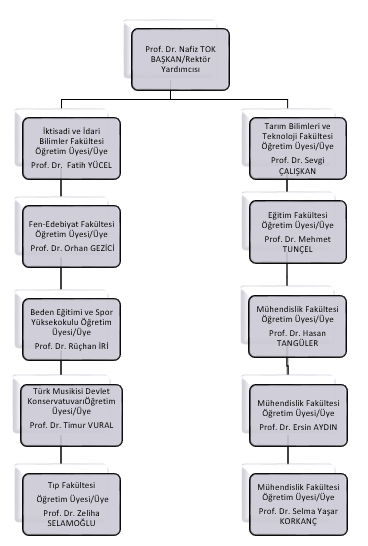 BİLİMSEL ARAŞTIRMA PROJELERİ (BAP) KOORDİNASYONBİRİMİ3- Teknoloji ve Bilişim Altyapısı- 657 Sayılı Devlet Memurları Kanunu - 2547 Sayılı Yükseköğretim Kanunu  - 4734 Sayılı Kamu İhale Kanunu - 5018 Sayılı Kamu Mali Yönetimi ve Kontrol Kanunu- 26.11.2016 tarih ve 29900 sayılı Resmi Gazetede yayımlanmış olan “Yükseköğretim Kurumları  Bilimsel Araştırma Projeleri Hakkında Yönetmelik” hükümleri- Niğde Ömer Halisdemir Üniversitesi Bilimsel Araştırma Projeleri Birimi Uygulama Yönergesi,- Yükseköğretim Kurumları Bütçelerinde Bilimsel Araştırma Projeleri için Tefrik Edilen Ödeneklerin Özel Hesaba Aktarılarak Kullanımı,  Muhasebeleştirilmesi ile Özel Hesabın İşleyişine İlişkin Esas ve Usuller-TÜBİTAK Kaynaklarından Genel Bütçe Kapsamındaki Kamu İdareleri İle Özel Bütçeli İdarelere   Proje Karşılığı Aktarılacak Tutarların Harcanması ve TÜBİTAK Tarafından Yürütülen Dış  Destekli Projelerin Harcamalarının Gerçekleştirilmesine İlişkin Esas ve Usuller”  -TÜBİTAK’ın internet alt yapısından istifade edilmesi,  -Sanayi ve Teknoloji Bakanlığı’nın internet alt yapısından istifade edilmesi,-Hazine ve Maliye Bakanlığı Bütçe ve Mali Kontrol Genel Müdürlüğü’nün e-bütçe programı -Kamu İhale Kurumu’nun internet alt yapısından istifade edilmesi3.1- Yazılımlar-Niğde Ömer Halisdemir Üniversitesi Elektronik Belge Yönetim Sistemi-Niğde Ömer Halisdemir Üniversitesi BAP Otomasyonu 3.2- Bilgisayarlar3.3- Diğer Bilgi ve Teknolojik Kaynaklar4- İnsan Kaynakları4.1- İDARİ PERSONELBirimimizde koordinatör, şube müdürü ve kadroları başka birimlerde olan 4 (dört) memur, fiili olarak görev yapmaktadır. Toplam çalışanımız 6 (altı) kişidir.  İdari Personel Sayısı İdari Personelin Eğitim Durumuİdari Personelin Hizmet Süreleriİdari Personelin Yaş İtibarıyla DağılımıDİĞER HUSUSLAR5- Sunulan Hizmetler1996 yılında üç proje ile faaliyetlerine başlayan birimimiz, bugüne kadar  945(dokuzyüzkırkbeş) adet bilimsel araştırma projesine destek vermiştir. Bunlardan, 802 (sekizyüziki) adet proje tamamlanmış ve sonuçlandırılmıştır. Hâlihazırda 143 (yüzkırküç) adet proje ise devam etmektedir. Bugüne kadar Strateji ve Bütçe Başkanlığı (Kalkınma Bakanlığı) 13 (onüç) adet projeye destek vermiş, bunlardan 12 (oniki) adedi tamamlanmış olup 1 (bir) adet “Niğde Ömer Halisdemir Üniversitesi Merkezi Araştırma Laboratuvarı Kurulumu” projesi halen devam etmektedir. Türkiye Bilimsel ve Teknolojik Araştırma Kurumu’nca desteklenen 167 (yüzaltmışyedi) adet TÜBİTAK projesinden bu güne kadar 136 (yüzotuzaltı) adet proje tamamlanmış olup halen devam eden TÜBİTAK destekli 31 (otuzbir)  adet projemiz bulunmaktadır. Avrupa Birliği kapsamında desteklenen ve yıl içinde tamamlanan 1 (bir) adet Horizon 2020 projemiz, Doğuş Grubu’nun destek verdiği 1 (bir) adet tamamlanan ve 1 (bir) adet devam eden olmak üzere 2 (iki) adet Doğuş TARGE projemiz, Gençlik ve Spor Bakanlığı destekli yıl içinde tamamlanan 3 (üç) adet projemiz, Türk Uçak Sanayii Anonim Ortaklığı (TUSAŞ) ve NATO projelerimiz ve Kültür ve Turizm Bakanlığı destekli projelerimizin de  izlenmesi, harcamaları, denetim ve muhasebeleştirilmesi işlemi birimimiz tarafından yürütülmektedir.            Bilimsel Araştırma Projeleri Koordinasyon Birimine yıl içinde proje başvurusu yapılır. Bilimsel Araştırma Projeleri Koordinasyon Birimi’nce desteklenen projeler;AKAP: Akademik Kapasitenin Arttırılması Projeleri,BAGEP: Bilimsel Araştırma ve Geliştirme Projeleri,HIDEP: Hızlı Destek Projeleri,ç)      KARBAP: Kariyer Başlangıç Projeleri,LÜTEP: Lisansüstü Tez ProjeleriÖNAP: Öncelikli Alan Projeleri,                        TÜBİTAK C: Araştırmacılar tarafından TÜBİTAK’a sunulup proje değerlendirme kriterleri ve puanlama sistemine  göre Orta (C1, C2) puanlama almış ve öneriler doğrultusunda revize edilerek BAP Komisyonuna sunulmuş araştırma projeleri,YEDEP: Yaygın Etkinin Arttırılmasının Desteklenmesi Projelerini ifade eder.EĞİTİM HİZMETLERİ5.1- Eğitim-Öğretim Hizmetleri5.2- İdari Hizmetler           Üniversitemiz 2023 yılı faaliyet dönemi içerisinde, BAP Otomasyonu üzerinden sunulan proje önerilerinin  BAP Uygulama Yönergesi çerçevesinde ön incelemesinin tamamlanmasıyla,   alanlarıyla ilgili Temel Alan Komisyon üyelerine BAP Otomasyonu üzerinden gönderilmesi, İlgili Temel Alan Komisyonundan (Üniversite içi ve dışı danışmanlardan gelen değerlendirme sonrasında oluşturulan) gelen proje değerlendirmelerinin BAP Komisyonuna sunulması, BAP Komisyonunda kabulü uygun görülen projelerin ödenek dağılımı yapılarak proje yürütücüsüne bildirilmesi, desteklenmesine karar verilen ve bütçesi kesinleştirilen,  sözleşmesi imzalan projelerin otomasyon sistemine işlenmesi ve sözleşmenin imzalandığı tarihten başlamak üzere otomasyon sistemi üzerinden bütçe kullanımına açılıması, desteklenmeyen projelerin ise gerekçeli komisyon kararlarının öğretim üyelerine bildirilmesi, Bilimsel Araştırma Projeleri Birimi’nce sağlanan mali desteğin projenin başlangıcından sonuçlanıncaya kadar amacına uygun olarak kullanılıp kullanılmadığının takibi, Bilimsel Araştırma Projeleri Koordinasyon Birimi’nce kabul edilen projelerin gelişme/sonuç raporlarının süresi içerisinde takibi ve değerlendirilmesi, kabul edilen ve BAP tarafından desteklenen projelerin bütçe planında önerilen malzemelerin satın alma işlemleri, projeler ile ilgili duyuru ve yazışma işlemlerinin yapılması, Türkiye Bilimsel ve Teknolojik Araştırma Kurumu’nun (TÜBİTAK), Avrupa Birliği’nin desteklediği (AB), Doğuş Grubu’nun destek verdiği Doğuş TARGE, Gençlik ve Spor Bakanlığı  ve  Kültür ve Turizm Bakanlığı destekli projeler ve Türk Uçak Sanayii Anonim Ortaklığı (TUSAŞ) ve NATO projeleri ile ilgili yazışma işlerinin yapılması,  projelerin bütçe planında yer alan malzemelerin satın alma ve ihale işlemlerinin yürütülmesi ve takibi hizmetlerini yerine getirmiştir. Bilimsel Araştırma Projeleri Koordinasyon Birimi, 2023 yılı içinde önceki yıldan devir eden 152 (yüzelliiki ) adet proje,  yıl içinde eklenen 60 (altmış) adet proje olmak üzere toplam 212 (ikiyüzoniki) adet BAP projesine destek vermiştir. 2023 yılı içinde devam eden 212 (ikiyüzoniki) adet projeden 67 (altmışyedi) adet proje tamamlanmış ve 2 (iki ) adet proje iptal edilmiş olup, halen 143 (yüzkırküç) adet BAP projesi devam etmektedir. Türkiye Bilimsel ve Teknolojik Araştırma Kurumu bu güne kadar 167 (yüzaltmışyedi) adet TÜBİTAK projesine destek vermiş, 167(yüzaltmışyedi) adet TÜBİTAK projesinden toplam 136 (yüzotuzaltı) adet TÜBİTAK projesi tamamlanmıştır. 2023 yılı içinde 12 (oniki) adet TÜBİTAK projesi kabul edilmiş olup, toplamda 31 (otuzbir) adet TÜBİTAK projesi halen devam etmektedir. Strateji ve Bütçe Başkanlığı(Kalkınma Bakanlığı) destekli  1 (bir) adet “Niğde Ömer Halisdemir Üniversitesi Merkezi Araştırma Laboratuvar Kurulumu Projesi”, Kültür ve Turizm Bakanlığı destekli  1(bir) kısa film festivali projesi,  1(bir) adet Doğuş TARGE projesi ve Türk Uçak Sanayii Anonim Ortaklığı (TUSAŞ) ve NATO  projelerimiz halen  devam etmekte olup, Avrupa Birliği kapsamında desteklenen 1  (bir) adet AB projesi,  Doğuş Grubu’nun destek verdiği  1 (bir ) adet Doğuş TARGE projesi ve 3 (üç)  Gençlik ve Spor Bakanlığı destekli projelerimiz  2023 yılı içinde tamamlanmıştır. 5.3- Diğer Hizmetler6- Yönetim ve İç Kontrol Sistemi            Üniversitemiz öğretim üyelerinin birimimize sunmuş olduğu, Temel Alan Komisyon üyelerimizin görüşü doğrultusunda BAP Komisyonu’nca kabulüne karar verilen projelerin, proje bütçelerini aşmamak kaydıyla,  proje bütçesinde yer alan ihtiyaçlarının temini için proje yürütücülerinden gelen talepler birimimiz tarafından incelenerek ödenek kontrolü yapılır ve gerçekleştirme görevlisi ve harcama yetkilisinin onayı alındıktan sonra 2003/6554 sayılı kararname uyarınca hangi ihale usulüne göre harcama yapılacağının tespiti yapılarak, Harcama Yetkilisinin onayına sunulur ve onayın alınmasıyla gerekli satın alma işlemleri başlatılmış olur.          “Yükseköğretim Kurumları Bütçelerinde Bilimsel Araştırma Projeleri İçin Tefrik Edilen Ödeneklerin Özel Hesaba Aktarılarak Kullanımı, Muhasebeleştirilmesi ile Özel Hesabın İşleyişine İlişkin Esas ve Usuller”e göre harcama yetkilisi ve gerçekleştirme görevlisi belirlenip, ihale ve doğrudan temin yoluyla mal ve hizmet alımlarına ilişkin tahakkuk evrakları harcama belgeleri yönetmeliğine uygun olarak istenen evraklar birleştirilerek ödeme için ilgili birime gönderilir.D- Diğer HususlarII-AMAÇLAR VE HEDEFLERA-İdarenin Stratejik Planında Yer Alan Amaçlar ve HedefleriB-Diğer HususlarIII- FAALİYETLERE İLİŞKİNBİLGİ VE DEĞERLENDİRMELERA- Mali Bilgiler	Mali bilgilere ait tablolar aşağıda gösterilmiştir.1- Bütçe Uygulama Sonuçları1.1- Bütçe GiderleriEkonomik Sınıflandırmaya Göre Bütçe Giderlerinin GelişimiFonksiyonel Sınıflandırmaya Göre Bütçe Giderlerinin GelişimiBütçe Hedef ve Gerçekleşmeleri İle Meydana Gelen Sapmaların Nedenleri1.2- Bütçe GelirleriBütçe Hedef ve Gerçekleşmeleri ile Meydana Gelen Sapmaların Nedenleri2- Temel Mali Tablolara İlişkin Açıklamalar3- Mali Denetim Sonuçları4- Diğer HususlarB- Performans Bilgileri2022 yılında 73 adet yeni eklenen BAP Projesi, 48 adet biten proje, 5 adet iptal edilen proje olmak üzere bir önceki yıldan devreden projelerle 2022 yılında toplam 205 adet BAP projesi işlem görmüştür.2022 yılında 8 adet yeni eklenen TÜBİTAK projesi ile bir önceki yıldan devreden projelerle birlikte 2022 yılında toplam 37 adet TÜBİTAK projesi işlem görmüş ve diğer AB, Sanayi ve Teknoloji Bakanlığı Konya Ovası Projesi Bölge Kalkınma İdaresi Başkanlığı’nın desteklediği KOP, DPT,  Doğuş Grubunun destek verdiği Doğuş TARGE, Kuveyt destekli proje Kültür ve Turizm Bakanlığı ile Gençlik ve Spor Bakanlığı destekli projelerin eklenmesiyle 2022 yılında ulusal/uluslararası kurumlar tarafından desteklenen ve işlem gören proje sayısı toplam 48 olmuştur.2023 yılında 60 adet yeni eklenen BAP projesi, 67 adet biten proje, 2 adet iptal edilen proje olmak üzere bir önceki yıldan devreden projelerle 2023 yılında toplam 212 BAP projesi işlem görmüştür.2023 yılında 12 adet yeni eklenen TÜBİTAK projesi olmak üzere, bir önceki yıldan devreden projelerle birlikte 2023 yılında toplam 43 adet TÜBİTAK projesi işlem görmüş ve diğer AB, DPT, Doğuş Grubu’nun destek verdiği Doğuş TARGE,  Kültür ve Turizm Bakanlığı, Gençlik ve Spor Bakanlığı, TUSAŞ ve NATO projelerimizin eklenmesiyle 2023 yılında ulusal/uluslararası kurumlar tarafından desteklenen ve işlem gören proje sayısı toplam 53 adet olmuştur.1- Faaliyet ve Proje Bilgileri1.1- Faaliyet BilgileriBilimsel FaaliyetlerSosyal ve Kültürel FaaliyetlerSportif Faaliyetler1.2-Yayınlar ve Ödüllerİndekslere Giren Hakemli Dergilerde Yapılan Yayınlar1.2.2- Bilimsel ÖdüllerAkademik Personelin Yapmış Olduğu Çalışmalarda Almış Oldukları Başarı ÖdülleriÜniversiteler ile Yapılan İkili Anlaşmalar1.4- Proje Bilgileri Bilimsel Araştırma Projeleri1.5.2- Yatırım Projeleri2- Performans Sonuçları Tablosu3- Performans Sonuçlarının Değerlendirilmesi 4- Performans Bilgi Sisteminin Değerlendirilmesi 5- Diğer Hususlar DavalarDöner Sermaye İşletmesi 2023 yılı gelirleri.Döner Sermaye İşletmesi 2023 yılı giderleri1-Program Alt Program Faaliyet Bilgileri2-Performans Sonuçlarının Değerlendirilmesiİ-Alt Program hedef ve göstergeleriyle ilgili gerçekleşme sonuçları ve değerlendirmelerii-Performans denetim sonuçları3-Stratejik Planın Değerlendirilmesi4-Performans Bilgi Sisteminin Değerlendirilmesi5-Diğer HususlarIV- KURUMSAL KABİLİYET VE KAPASİTENİN DEĞERLENDİRİLMESİA- ÜstünlüklerGenç, dinamik ve özverili bir personele sahip olma, Birimimizin sahip olduğu mali kaynakların verimli ve etkin bir şekilde kullanılması,Bilimsel araştırma için ayrılan kaynakların her geçen gün artış göstermesi,Merkezi Araştırma Laboratuvarımızın gelişen imkânlarıUlusal ve uluslararası düzeyde yetişmiş bilim insanının bulunması ve nitelikli yayın yapabilme gücü,Bilimsel Araştırma Projeleri Koordinasyon Birimi’nce desteklenen proje başvurularındaki artış   Bilimsel Araştırma Projeleri Koordinasyon Birimi’nce desteklenecek olan proje ödeneklerinde artış B- ZayıflıklarPersonel sayısının yetersizliği,  Birimimize ait norm kadronun bulunmaması, BM, AB, TÜBİTAK, DPT, TAGEM, KOP vb. tarafından desteklenen projelere katılımın yetersizliği,C- Değerlendirme         Bilginin ülkelerin kalkınmasında en önemli itici güç haline geldiği günümüzde, bilim ve teknoloji üretebilen, ürettiği bilimsel bilgi ve teknolojiyi toplumsal ve ekonomik faydaya dönüştürebilen, uluslarası bilim ve teknolojisine katkıda bulunan ülkelerin dünyaya liderlik edeceği açıktır.         Bilimsel ve teknolojik alanda yapılan araştırmalardaki proje sayılarında her geçen yıl artan bir ivme gözlenmektedir. Buradan da anlaşılıyor ki, ülkemizde artık bilime verilen önem her geçen gün artış göstermekte ve bilimsel çalışmalarda gerek insan gücü gerekse bütçe imkânları bakımından kayda değer gelişmeler gözlenmektedir. Ülkemizde TÜBİTAK, Sanayi ve Teknoloji Bakanlığı, Gıda Tarım ve Hayvancılık Bakanlığı, Gençlik ve Spor Bakanlığı ile Kültür ve Turizm Bakanlığı gibi çeşitli kamu kuruluşlarının bilimsel araştırma alanında sağladığı finansman desteği ve bu alanda yapılan harcamalarda gösterilen esneklik bilim adamlarının çalışmalarına hız vermiş, teşvik edici olmuştur.         Bilimsel projelerin çeşitliliği ve çokluğu sayesinde üniversitelerdeki laboratuvarlar araç, gereç ve donanım yönüyle önemli ölçüde gelişme göstermiştir. Bu gelişmelere paralel olarak da, teknolojik olarak üstün nitelikli laboratuvarlarda çalışma imkânları üniversitelerdeki araştırmacılar ve öğrencilerin hizmetine sunulmaktadır.V- ÖNERİ VE TEDBİRLERV- ÖNERİ VE TEDBİRLERYapılan bilimsel araştırma çalışmalarında, proje konusunun bölge insanının geçim kaynakları ve ihtiyaçları dikkate alınarak öncelik sırasına göre tespit edilmesi ve projelerin kısa sürede hayata geçirilmesi ve sonuçlarının görülmesi önerilebilir. Üniversitemizin öncelikli alanlarına (Tarım-Gıda, Enerji, Nanoteknoloji) yönelik proje önerilerinin arttırılması hususunda araştırıcıların teşvik edilmesi ile bu alanda üretilecek proje ve projelere bağlı çıktıların arttırılmasına yönelik tedbirler alınması önerilebilir.Proje yayın etkisinin artırılması ve elde dilen çıktıların yayımlanmasına yönelik performansa dayalı ilave bütçe artışı uygulaması teşvik edici bir unsur olarak önerilebilir.Özel sektör sanayi kuruluşları ile birlikte bilimsel araştırma işbirliğine yönelik proje türü geliştirilebilir.Sosyal sorumluluk kapsamında araştırma proje türü önerilebilir.Projeyi sonuçlandırmak için proje çıktısı yayın sayısını ve niteliğini arttırmaya yönelik taahhüte bağlı yüksek bütçe uygulaması önerilebilir.Proje başvuru ve uygulama süreçlerinde gerekli prosedür ve yükümlülükleri içeren ve araştırmacılara kolaylık sağlayacak bilgilendirme (BAP Uygulama İlkeleri ve Araştırmacılar İçin Kılavuz) metni hazırlanması önerilebilir.EKLER2023 Yılı Devam Eden Bilimsel Araştırma Proje (BAP) Bilgileri                                                                         2023 Yılında Devam Eden TÜBİTAK Projeleri2023 Yılında Devam eden Strateji ve Bütçe Başkanlığı (Kalkınma Bakanlığı) Destekli Proje                                                                     2023 Yılında Biten DOĞUŞ TARGE Projesi                                                                            2023 Yılında Biten TÜBİTAK Projeleri 2023 Yılında Biten Bilimsel Araştırma ProjeleriEK-1: HARCAMA YETKİLİSİNİN İÇ KONTROL GÜVENCE BEYANIİÇ KONTROL GÜVENCE BEYANI Harcama yetkilisi olarak yetkim dâhilinde;Bu raporda yer alan bilgilerin güvenilir, tam ve doğru olduğunu beyan ederim.Bu raporda açıklanan faaliyetler için idare bütçesinden harcama birimimize tahsis edilmiş kaynakların etkili, ekonomik ve verimli bir şekilde kullanıldığını, görev ve yetki alanı çerçevesinde iç kontrol sisteminin idari ve mali kararlar ile bunlara ilişkin işlemlerin yasallık ve düzenliliği hususunda yeterli güvenceyi sağladığını ve harcama birimimizde süreç kontrolünün etkin olarak uygulandığını bildiririm.Bu güvence, harcama yetkilisi olarak sahip olduğum bilgi ve değerlendirmeler, benden önceki harcama yetkilisi/yetkililerinden almış olduğum bilgiler, iç kontroller, iç denetçi raporları ile Sayıştay raporları gibi bilgim dâhilindeki hususlara dayanmaktadır. Burada raporlanmayan, idarenin menfaatlerine zarar veren herhangi bir husus hakkında bilgim olmadığını beyan ederim. (NİĞDE 01.01.2024)İmza                                                                       İmza  Ad-Soyad                                                               Ad-Soyad Unvan                                                                     Unvan Göreve Başlama Tarihi: …./…./20....                    Göreve Başlama Tarihi: …./…./20 Görevden Ayrılış Tarihi: …./…./20[1] Harcama yetkilileri tarafından imzalanan iç kontrol güvence beyanı birim faaliyet raporlarına eklenir.[2]	Yıl içinde harcama yetkilisi değişmişse “benden önceki harcama yetkilisi/yetkililerinden almış olduğum bilgiler” ibaresi de eklenir.[3]	Harcama yetkilisinin herhangi bir çekincesi varsa bunlar liste olarak bu beyana eklenir ve beyanın bu çekincelerle birlikte dikkate alınması gerektiği belirtilir.Birim AdıKapalı Alan (m2)Açık Alan (m2)BAP Koordinasyon Birimi 62,76Sayısı (Adet)Kapalı Alanı (m2)Kullanan Sayısı (Kişi)Servis131,894Çalışma Odası230,872TOPLAM362,766TürüSayısı (Adet)Alanı (m2)Ambar--Arşiv113,45CinsiSayısı (Adet)Masaüstü Bilgisayar 5Taşınabilir Bilgisayar 1Sunucular-TOPLAM6CinsiAdetProjeksiyon-Slayt Makinesi-Tepegöz-Episkop-Baskı Makinesi-Fotokopi Makinesi-Faks-Fotoğraf Makinesi1Kamera-Televizyon-Yazıcı2Tarayıcı3Mikroskop-KADROLUKADROLUKADROLUSÖZLEŞMELİSÖZLEŞMELİTOPLAMAkademikPersonel657 4/A(Memur)657 4/D(Sürekli İşçi)657 4/B(SözleşmeliPersonel)TOPLAM15---6KADROLARIN DOLULUK ORANINA GÖREKADROLARIN DOLULUK ORANINA GÖREKADROLARIN DOLULUK ORANINA GÖREKADROLARIN DOLULUK ORANINA GÖREKadro SınıflandırmasıHalenÇalışanTOPLAMGenel İdari Hizmetler Sınıfı55Sağlık Hizmetleri Sınıfı--Teknik Hizmetler Sınıfı--Eğitim ve Öğretim Hizmetleri Sınıfı--Avukatlık Hizmetleri Sınıfı--Yardımcı Hizmetler Sınıfı--TOPLAM55İlköğretimLiseÖn LisansLisansYüksek Lisans ve DoktoraTOPLAMKişi Sayısı--14-5Yüzde--%20%80-1001-3 Yıl4-6 Yıl7-10 Yıl11-15 Yıl16-20 Yıl21 - ÜzeriTOPLAMKişi Sayısı--12115Yüzde--%20%40%20%2010021-25 Yaş26-30 Yaş31-35 Yaş36-40 Yaş41-50 Yaş51-ÜzeriTOPLAMKişi Sayısı--3-2-5Yüzde--%60-%40-100GİDER TÜRÜBütçeBaşlangıç Ödeneği(TL)Yılsonu Ödeneği(TL)Harcama(TL)01. Personel Giderleri---02. Sosyal Güvenlik Kurumlarına Devlet Primi Giderleri---03. Mal ve Hizmet Alım Giderleri880.0004.903.436,411.915.344,4705. Cari Transferler ---06. Sermaye Giderleri19.555.00019.555.00019.555.000GENEL TOPLAM20.435.00024.458.436,4121.470.344,47GİDER TÜRÜBütçeBaşlangıç Ödeneği(TL)Yılsonu Ödeneği(TL)Harcama(TL)03.Mal ve Hizmet Alım Giderleri---03.2 Tüketime Yönelik Mal ve Malzeme Alımları457.0002.091.905,471.306.905,4703.3 Yolluklar68.000474.004,70306.004,7003.5 Hizmet Alımları165.0001.995.380,78252.789,4603.7. Menkul Mal Gayrimadde Hak Alım ve Bakım Onarım Giderleri 190.000228.711,5123.711,5103.8 Gayrimenkul Mal Bakım ve Onarım Giderleri-15.000-05.4 Hane Halkına Yapılan Transferler98.433,9525.933,3306.1 Sermaye Giderleri19.555.00019.555.00019.555.000GENEL TOPLAM20.435.00024.458.436,4121.470.344,47PROJELERÖnceki YıldanDevreden
ProjeYıl İçinde Eklenen ProjeTOPLAMPROJEYıl İçinde Tamamlanan ProjeGenel ToplamKALKINMA BAKANLIĞI1-1-19.555.000 TLTÜBİTAK31124312 Biten Devam eden 3119.870.789 TLAB.1-11 Biten119.875 EuroBAP1526021267 Biten +2 İptalDevam eden 1434.903.436,41 TLDOĞUŞ TARGE221 BitenDevam eden 1140.000 TLKültür ve Turizm Bakanlığı-11-100.000 TLNATO-11-190.100 EuroTUSAŞ-11-2.609.034 TLGençlik ve Spor Bakanlığı3-3 3 Biten 67.000 TLTOPLAM190752658647.245.259,41 TL+ 309.975 EuroS.NProje NoProje YürütücüsüProje AdıProje Bütçesi1FEB 2011/22 DOKTEPProf. Dr. Sefa ERTÜRKProton-Zengin Çekirdek Reaksiyonların Nükleer Modelleme Kodlarıyla İncelenmesi5.0002FEB 2015/22 BAGEPDr. Öğr. Üyesi Sema YAMANYucca Schidegera ve Çam Kabuğu Ekstraktlarının in Vitro Gaz Üretimi ve İn Vitro Protein Parçalanabilirliği Üzerine Etkisi14.752,003FEB 2016/28 DOKTEPDr. Öğr. Üyesi Mehmet Kürşat YALÇINDikey İniş-Kalkış Yapabilen Sabit Kanatlı İnsansız Hava Araçları için Gürbüz Otopilot Sentezlenmesi1.798,504FEB 2017/05Dr. Öğr. Üyesi   Fazlı Wahid Assesment of Spore Density and Root Colonization by Arbuscular2.500,00HIDEPMycorrhizal Fungi for Inoculum Productionin  Different Plants Of NiğdeProvince, Turkey5FEB 2018/05Dr. Öğr. Üyesi Semiha Derdere (Çüngüş- Diyarbakır) Cu-Fe Cevherleşmelerinin   Jeolojik, Minera-18.350,00BAGEPİLHANlojik ve Jenetik İncelenmesi6FEB 2018/06 HIDEPProf. Dr. Güvenç AKGÜLSpintronik Uygulamalar için Co-Katkılı ZnO Nanoparçacıkların Üretimi ve Karakterizasyonu4.950,007FMT 2021/2 LÜTEPProf. Dr. Teoman KANKILIÇOsteojenik Gen Varyantlarının Gecikmiş Kemik İyileşmesin deki Olası Rolünün Araştırılması19.999,648FMT 2021/3 LÜTEPProf. Dr. Teoman KANKILIÇTip-2 Diyabetik Covid-19 Hastalarında İnterferon Sinyal   Yolağı Mutasyon ve Polimorfizmlerinin Araştırılması19.999,649FMT 2022/4 LÜTEPDoç. Dr. Cemil İŞLEKMikorizal Birlikteliklerin Biber (Capsicum annuum L.) Bitkisinde Büyüme, Gelişme ve Kapsaisin Üretimi Üzerine Etkilerinin Araştırılması29.887,6310FMT 2022/8 BAGEPProf. Dr. Yavuz SÜRMEHypnum Cupressiforme Yosununun Biyoadsorban Davranışlarının İncelenmesi ve Sulu Ortamda Bulunan Bazı Ağır Metallerin Önderiştirilmesi, Tayini ve Giderilmesi Üzerine Etkileri35.631,2611FMT 2022/9 BAGEPDoç. Dr. Fulya SAYGILI YİĞİTNiğde İli Civarında Yayılış Gösteren Elma İç Kurdu (Cydia pomonella) Türünde AChE-1 ve kdr Hedef Bölge Mutasyonları Araştırılması50.000,0012FMT 2022/10 LÜTEPDoç. Dr. Fulya SAYGILI YİĞİTNiğde İlinde Yayılış Gösteren Elma İç Kurdu (Cydia pomonella) Türünde Pestisit Direnci Araştırmaları19.999,8213FMT 2022/11 LÜTEPDr. Öğr. Üyesi Tuba ARTAN ONATAkkaya Baraj Gölü Mikrobiyal Florasının Metagenomik Analizi19.999,0814FMT 2022/12 LÜTEPProf. Dr. Tülay EZERKoramaz Vadisi (Melikgazi-Kayseri) Briyofit Florası19.395,0815FMT 2022/13 LÜTEPProf. Dr. Teoman KANKILIÇGüneydoğu Anadolu Bölgesi Orta Doğu körfarelerinin (Nannospalax ehrenbergi) Moleküler Filogenetik Analizi29.942,6416FMT 2022/14 LÜTEPProf. Dr. Osman SEYYARGaleodes araneoides (Pallas, 1772) (Arachnida: Solifugae) Türünden Kitin Eldesi ve Karakterizasyonu19.800,0017FMT 2022/15 LÜTEPProf. Dr. Ayten ÖZTÜRKBauverıa Bassıana'nın Çeşitli Funguslara Karşı Antagonist Özelliklerinin Belirlenmesi19.975,7118FMT 2022/16 BAGEPÖğr. Gör. Elif YÜRÜMEZ CANPOLATFotosentetik Bakterilerin Eş Kültürleri Kullanılarak Biyohidrojen Üretimlerinin Araştırılması49,999,4419FMT 2022/17 BAGEPDr.Öğr.Üyesi Gülay OLCABEY ERGİNTrichoderma türlerinin Lahana Afiti, Brevicoryne brasssicae’nin Büyüme ve Gelişmesi Üzerindeki Etkilerinin  Araştırılması49.993,3220FMT 2022/18 LÜTEPProf. Dr. Orhan YALÇINPalamut Yuvası Özü Yüklenmiş Hidrojellerin Dielektrik Özelliklerinin Araştırılması19.517,2021FMT 2022/19 LÜTEPProf. Dr. Orhan GEZİCİBazı İlaç Etken Maddelerin Derin Ötektik Çözücü Sistemlerindeki Çözünürlüklerinin İncelenmesi19.999,8122FMT 2022/20 BAGEPProf. Dr. Songül BUDAK DİLERÇoklu İlaca Dirençli Klinik Kökenli Mikroorganizmaların Genomik ve Filogenetik Analizi49.991,4623FMT 2023/1 LÜTEPProf. Dr. Bengü Türkyılmaz ÜNALKuraklık stresinin Solanum lycopersicum üzerindeki olumsuz etkilerinin UV-B hazırlamasıyla hafifletilmesi20.000,0024FMT 2023/2 BAGEPDoç. Dr. Abdullah Taner  BİŞGİNGıda Örneklerinde Bulunan E kodlu Renkli Gıda Katkı Maddelerinin Sıvı-Sıvı Mikroekstraksiyon Metodu ile Ayrılması,  Önderiştirilmesi ve Tayini36.918,0025FMT 2023/3 LÜTEPDoç. Dr. Cemil İŞLEKBazı Fitopatojenler Üzerine Çeşitli Tıbbi ve Aromatik Bitkilerin  in vitro Etkilerinin Araştırılmas19.997,0026FMT 2023/4 BAGEPProf. Dr. Mustafa KARATEPENiğde Yöresinde Koyun Kan ve Sütlerinde Toxoplasma gondii  ve Neospora caninum’um ELISA ile Araştırılması50.000,0027FMT 2023/5 BAGEPProf. Dr. Yavuz SÜRMEUltrason Destekli Bulutlanma Noktası Ekstraksiyonu  Yöntemiyle Sulu Ortamda Bulunan Co (II) İyonlarının Hızlı  Önderiştirilmesi ve Tayini48.920,0028FMT 2023/6 LÜTEPDr. Öğr. Üyesi Rifat   BATTALOĞLUYeni Tür Modifiye Edilmiş Nanolif Sentezi, Karakterizasyonu  ve Multifonksiyonel Malzeme Olarak Uygulama Alanlarının  Araştırılması34.964,0729FMT 2023/7 LÜTEPDr.Öğr. Üyesi Cihan DÜŞGÜNPolygonatum odoratum ile Hazırlanan Kombuchanın Biyolojik   Aktivitelerinin Araştırılması24.918,7630FMT 2023/9 LÜTEPProf. Dr. Özlem SARIÖZKoelreuteria paniculata Kullanılarak Elde Edilen Kobalt Ferrit   ile Sulu Çözeltilerden Bazı Metal İyonu ve Boyar Madde  Gideriminin İncelenmesi18.765,6031FMT 2023/10 LÜTEPProf. Dr. Osman SEYYARNiğde İli Çiyan ( Myriapoda: Chilopoda) Faunası25.020,0032FMT 2023/11 LÜTEPProf. Dr. Osman SEYYARGaleodes araneoides (Pallas, 1772) (Arachnida: Solifugae)   Türünden Elde Edilen Kitin ve Kitosanın Biyolojik Aktivitelerinin Araştırılması24.744,0033FMT 2023/12 LÜTEPProf. Dr. Hakan DEMİRİtulumaz Dağları (Niğde) Örümcek Faunası24.998,4034FMT 2023/13 BAGEPProf. Dr. Songül BUDAK DİLERESKAPE Gram Negatif Bakterilerin Klinik İzolatlarında Karba-penemaz Üretimi ve Kolistine Dirençli Genlerin Belirlenmesi49.975,2035FMT 2023/14 HIDEPProf.Dr. Teoman KANKILIÇTürkiye Nannospalax Sitotiplerinde MTNR1A geninde   Varyasyonların Araştırılması ve Diğer Türlerle Karşılaştırılması14.999,4936MMT 2019/03 BAGEPDr. Öğr. Üyesi Emine YOĞURTCUOĞLURefrakter Altın Gümüş Cevherlerinde Kavurmanın Ön İşlem Olarak Uygulanmasının İncelenmesi19.996,7037MMT 2019/04 BAGEPDr. Öğr. Üyesi Emine YOĞURTCUOĞLUPolimetalik Refrakter Au/Ag Cevherlerinde   Mikrodalga Ön İşleminin Siyanür Liç Prosesine Etkisi19.998,5038MMT 2019/8 BAGEPDr. Öğr. Üyesi Firdevs UYSALDonma ve Çözülme Döngülerinin Atık Malzemelerle Stabilize Edilmiş İnce Daneli Zeminlerin Zamana Bağlı Davranışı Üzerindeki Etkilerinin Araştırılm.29.737,5939MMT 2020/1 BAGEPDr. Öğr. Üyesi Uğur Erdem DOKUZNiğde Kent Merkezi Alüvyon Akiferinin Hidrojeokimyasal ve İzotopik Yöntemlerle İncelenmesi29.581,0040MMT 2020/4 BAGEPDr. Öğr. Üyesi Fatih ÇELİKAktivatör Olarak NaOH ile Aktive Edilmiş Farklı Tipte Uçucu Küllerin Organik Zeminlerin Stabilizasyonunda Etkilerinin İncelenmesi29.823,9541MMT 2202/5 BAGEPDr.Öğr. Üyesi Murat ÇİFLİKLİPliyosen Yaşlı Melendiz Volkanitlerinde (Niğde Volkanik Kompleksi,KB Niğde) Hidrotermal Alterasyonla İlişkili Mineral Oluşumlarının İncelenmesi28.040,2042MMT 2020/6 BAGEPDr.Öğr. Üyesi Abdurrahman LERMİÇiftehan (Ulukışla-Niğde) civarındaki Fe-Zn Skarn Yataklarının Jeolojisi, Mineralojisi, Jeokimyası ve Kökensel İncelenmesi30.000,0043MMT 2021/8 BAGEPProf. Dr. Kubilay AKÇAÖZOĞLUAlkali Aktivasyon Sistemleri Kullanılarak Üretilen SIFCON’un  Darbe Dayanımının Belirlenmesi39.873,2544MMT 2021/10 BAGEPDr.Öğr. Üyesi Hakan AKTAŞUygulamaya Özel ve Düşük İşlem Yüküne Sahip Evrişimli  Sinir Ağı Yapılarının  Otomatikleştirilmiş Mimari Arama Teknikleri ile Geliştirilmesi18.000,0045MMT 2021/12 BAGEPDr.Öğr.Üyesi Ahmet Şakir  DOKUZŞehir Büyük Veri Kümelerinde Bölge Tabanlı Mekân- Zamansal Trafik  Durumu Tahmini için Bulut Bilişim Sistemlerinin Uygulanması37.470,0046MMT 2022/4 BAGEPDoç. Dr. Kutalmış GÜMÜŞİnternet Tabanlı GNSS Yazılımları Kullanılarak Farklı Ölçüm Süresi ve Farklı Hava Koşullarının Konum Doğruluğuna Etkisinin Varyans Analizi İle İncelenmesi10.990,0047MMT 2023/1 BAGEPDr.Öğr. Üyesi Yeşim DOKUZYouTube Trend Video Büyük Veri Kümesini Kullanarak Ülkeler  Bazında Popüler Etiketlerin Keşfi6.199,0048MMT 2023/2 LÜTEPProf. Dr. Mustafa KORKANÇErzurum Çifte Minareli Medrese’nin Yapımında Kullanılan   Taşlar ve Sorunları24.702,5049MMT 2023/7 BAGEPProf. Dr. Ersin AYDINDinamik Yükler Etkisindeki Bitişik Nizam Yapılarda   Çarpışmanın Önlenmesi Üzerine Deneysel Bir Çalışma48.321,0050MMT 2023/8 BAGEPDoç. Dr. Ece Ümmü DEVECİAsit liç ve elektrokoagülasyon yöntemi ile digestat atığı   külünden fosfor geri kazanımı50.000,0051MMT 2023/9 BAGEPProf. Dr. Mustafa SARIDEMİRAlkali İle Aktive Edilmiş Silis Dumanlı Harçların Özellikleri  Üzerine Uçucu Külün Etkisi49.920,8452SAT 2019/3 BAGEPDr. Öğr. Üyesi Işıl AYDEMİRCapparis ovata polisakkaritlerinin kolon kanseri dizin  hücreleri üzerine etkilerinin araştırılması19.836,3953SAT 2020/7 BAGEPDoç.Dr. Eylem Taşkın GÜVENÇinko Takviyesinin, F-aktin ve ATP Duyarlı Potasyum Kanallarının İn  Miyokardiyal İskemi Reperfüzyon Hasarındaki Etkilerinin Araştırılması30.000,0054SAT 2021/1 ÖNAPDr.Öğr. Üyesi Selim ÇINAROĞLU50 Yaş Üstü Erkeklerde Covid 19 Enfeksiyonunun Alt Üriner  Sistem Semptomları ve PSA Düzeyi Üzerine Etkilerinin Değerlendirilmesi5.756,0055SAT 2021/6 HIDEPDr.Öğr.Üyesi Adem YAVUZPremenopozal Sedanter Kadınlarda Farklı Egzersiz Türlerinin  Plazma Serotonin, Dopamin ve Oksitosin Düzeyleri Üzerine Etkisi8.618,4056SAT 2022/1 BAGEPDr.Öğr. Üyesi Hacı BOLATLaparoskopik Kolesistektominin Esansiyel Yağ Asitleri Düzeylerine Etkisinin Belirlenmesi40.000,0057SAT 2022/2 BAGEPDr.Öğr.Üyesi Fatma Dilara BALIKEAP1/NRF2 İletim Yolağındaki Potansiyel Mutasyonlarının  Değişici Epitel Hücreli Karsinom Patogenezi Üzerine Etkisinin  Araştırılması39.662,0058SAT 2022/7 BAGEPProf. Dr. Sefa ERTÜRKTaşınabilir Entegre Ultrason ve Gama Görüntüleme Sistemi49.462,0059SAT 2022/8 BAGEPProf. Dr. Bilge KARATEPENiğde Yöresi Kaplumbağa Kenelerinde Wolbachia ve Spiroplasma Endosimbiyontlarının Moleküler Karakterizasyonu44.540,0060SAT 2022/10 BAGEPDr.Öğr.Üyesi Şerife Buket BOZKURTResolvin D1 ve Resolvin E1`in Sementoblastlarda Eferositoz ile İlişkili DEL-1 Ekspresyonu Üzerindeki Etkisi49.221,2561SAT 2022/11 LÜTEPProf. Dr. Bilge KARATEPENiğde Yöresi Köpeklerinde Neospora caninum’un Seroprevalansı18.520,0062SAT 2022/12 LÜTEPProf. Dr. Mustafa KARATEPENiğde Yöresi Köpeklerinde Toxoplasma gondii’nin Seroprevalansı20.000,0063SAT 2023/1 BAGEPDr.Öğr.Üyesi Çiğdem SAMANCI  TEKİNNiğde Ömer Halisdemir Üniversitesi’nde verilen ilkyardım  eğitiminin bireylerin ilk yardım bilgi ve beceri düzeylerine etkisi49.996,6064SAT 2023/2 LÜTEPProf. Dr. Durmuş DEVECİErkek Bireylerde Klasik Masajın Bazı Miyokinler, Anjiyojenik ve  Antianjiyojenik Faktörler Üzerine Etkileri24.999,9565SAT 2023/3 LÜTEPProf. Dr. Durmuş DEVECİErkek Bireylerde Konsantrik ve Eksantrik Egzersizlerin Bazı Miyokinler, Anjiyojenik ve Antianjiyojenik Faktörler Üzerine Etkileri24.999,9566SAT 2023/4 BAGEPDr.Öğr. Üyesi Hilal YAĞARFlexor Hallucis Longus Kasının Çekme Mesafesinin  Belirlenmesi48.644,9667SAT 2023/5 LÜTEPDoç. Dr. Ali ÖZTÜRKYoğunBakım Ünitelerinde Karbapenem Dirençli Acinetobacter   baumannii (KDAB) İzolatlarının Karakterizasyonu24.997,8068GST 2023/2 YEDEPDoç. Dr. Resul BAĞIGagauz Halk Müziği ve Türk Halk Müziğinde Ezgisel Ortak  Bellek10.000,0069EBT 2022/1 BAGEPDr.Öğr. Üyesi Erkan ÇALIŞKANRobotik Kodların Etkinliğinin İncelenmesi39.950,0070EBT 2023/1 LÜTEPDoç. Dr. Nezih ÜNALEtnostem Etkinliklerinin Okul Öncesi Öğrencilerinin Bilişsel  Alan Gelişimlerine, Problem Çözme ve Bilimsel Süreç  Becerilerine Etkisi5.000,0071EBT 2023/2 LÜTEPDoç. Dr. Nezih ÜNALİlkokul İngilizce Öğretiminde Proje Tabanlı Öğrenme ve  Oyunlaştırma Yaklaşımlarının Akademik Başarıya, Kalıcılığa ve  Yabancı Dil Öğretimin Duyuşsal Hedeflerine Etkisi9.850,0072GTB 2018/13Dr. Öğr. Üyesi Şenay ÖZGENÖrtü Altı Sertifikalı Organik Alabaş Yumruların Verim15.665,49BAGEPve Fitokimyasal İçerikleri   73TGT 2019/04 BAGEPDr. Öğr. Üyesi Ayşe ÖZBEYTapyoka Nişastasından Tip5 Dirençli Nişasta Üretimi ve  Fırıncılık Ürünlerinde Kullanımı19.914,0074TGT 2019/7 BAGEPProf. Dr. Metin YILDIRIMFarklı Proteolitik Enzimlerle Hidrolize Edilen Kazeinin  Tulum Peyniri Üretiminde Kullanılması29.982,6275TGT 2020/2 BAGEPDoç. Dr. Ufuk DEMİRELHedef Taklit Yöntemiyle miR398 Etkinliği Azaltılmış Patates Hatlarının Kurağa Toleranslarının İncelenmesi29.570,0076TGT 2020/3 BAGEPDr. Öğr. Üyesi Burak ŞENNiğde İklim Koşullarında Çilek Çeşitlerine Uygulanacak Farklı Sulama Düzeyleri ve Aralıklarının Verim ve Kalite Parametrelerine Etkisinin Araştırılması29.939,1677TGT 2020/4 LÜTEPProf. Dr. Sevgi ÇALIŞKANSu Stresi Koşullarında Potasyumlu Gübrelemenin Patatesin Bitki Gelişimi ile Verim ve Kalitesi Üzerine Etkileri14.946,0078TGT 2020/10 LÜTEPDr.Öğr. Üyesi Allah BAKHSHRNA İnterferaz Teknolojisi Kullanarak Bazı Önemli Patates Böceği (Leptiotarsa Decemlineata,Say)Genlerinin Susturulması7.498,7079TGT 2020/16 LÜTEPDr. Öğr.Üyesi Emre AKSOYSoyada Demir Eksikliği Toleransına Dahil Olan Yeni Bir Transkripsiyon Faktörünün(veya metal taşıyıcısının)Tanımlanması ve Arabidopsis Thaliana'da Fonksiyonel Karakterizasyonu15.000,0080TGT 2020/20 BAGEPDoç. Dr. Mustafa ÖZDENNiğde İli Elma Depolarında Fungal Meyve Çürüklük Hastalığı Etmenlerinin Belirlenmesi ve Biyolojik Mücadele Olanaklarının Araştırılması30.000,0081TGT 2020/21 LÜTEPDoç. Dr. Mustafa ÖZDENNeem Tohumu Yağı,Metil Jasmonat ve Metil Selülozun Sultaniye Çekirdeksiz Üzüm Çeşidinin Depolama Süresi, Kalite Parametreleri ve Fungal Aktiviteleri Üzerine Depolama Süresince Etkileri15.000,0082TGT 2021/2 LÜTEPProf. Dr. Zeliha YILDIRIMLavantadan Biyoaktif Bileşiklerin Ekstraksiyonunda ve Biyobozunur Film Üretiminde Derin Ötektik Sıvıların Kullanımı19.870,8783TGT 2021/3 LÜTEPDoç. Dr. Mustafa ÖZDENKiraz (Prunus avium L.) Kurutmada Farklı Ön-İşlem  Uygulamalarının Kalite Üzerine Etkileri10.000,0084TGT 2021/4 BAGEPDr.Öğr.Üyesi Khawar JABRANNiğde ilinde yaygın olan çivit otunun (Isatis tinctoria L.)   biyoloji ve ekolojik özelliklerinin araştırılması28.935,0485TGT 2021/5 HIDEPDr.Öğr. Üyesi Tefide KIZILDENİZYüksek CO2 konsantrasyonu ve yüksek sıcaklık olmak  üzere iklim değişikliğinin etkilerini iki yerli yonca (Medicago sativa  L. cv. Bilensoy 80 ve Nimet) çeşidinde büyüme, su durumu ve verimi üzerindeki etkileri9.416,4086TGT 2021/6 LÜTEPProf. Dr. Ahmet ŞEKEROĞLUSerbest etlik piliç yetiştiriciliğinde farklı mera bitki turlerinin  performans davranış, refah, et kalitesi ve bazı kan parametreleri üzerine etkisi20.000,0087TGT 2021/8 BAGEPProf. Dr. Sevgi ÇALIŞKANFarklı Sulama Seviyeleri ve Azot Dozlarının Patateste Yumru  Verimi ve Su Kullanım Etkinliği Üzerine Etkileri39.783,0888TGT 2021/9 BAGEPDoç.Dr. İlknur BAĞDATLIElma İşleme Atığı Ekstraktları ile Zenginleştirilen Yenilebilir  Filmlerin Dondurulmuş Balık Burgerlerin Kalitesi Üzerine  Etkileri ve Endüstriyel Kullanım Olanaklarının Araştırılması38.758,8889TGT 2021/13 LÜTEPProf. Dr. Sevgi ÇALIŞKANFarklı Gelişme Dönemlerinde Yapraktan Deniz Yosunu Özütü Uygulamasının Patateste (Solanum tuberosum L.) Yumru Verimi ve Mineral Madde İçeriği Üzerine Etkisi10.000,0090TGT 2021/14 LÜTEPDoç. Dr. Ahmet Latif TEKYabani soya türlerinde sentromerik histon H3 (CENH3)  proteinine özel poliklonal antikor geliştirilmesi ve tespit edilmesi20.000,0091TGT 2021/19 LÜTEPDoç. Dr. İlknur BAĞDATLIFarklı marinasyon koşullarının Morganella psychrotolerans  ile inoküle edilmiş hamsi filetolarının soğukta depolanması  süresince fiziko-kimyasal ve mikrobiyolojik kalitesine etkileri  19.571,4292TGT 2021/21 BAGEPProf. Dr. Mustafa BOĞAHidroponik Üretilen Farklı tahıl kaynaklarının in vitro  sindirilebilirliği ve Ruminant Hayvan Beslemede Kullanımı38.850,0093TGT 2021/23 HIDEPDoç. Dr. Hasan TANGÜLERŞalgam Suyu Artık Ürünü Havuçlardan Elde Edilen  Tozlarının Tarhana Üretiminde Değerlendirilmesi7.491,8294TGT 2021/24 ÖNAPProf. Dr. Mehmet Emin ÇALIŞKANİklim Değişikliğine Uyumlu Patates Çeşitlerinin  Geliştirilmesi164.320,0095TGT 2022/2 LÜTEPProf. Dr. Sibel CANOĞULLARI DOĞANKuzu Besisinde Üzüm Posasının Besi Performansı, Kan Biyokimyasal Parametreleri ve Et Kalitesi Üzerine Etkileri29.999,1896TGT 2022/3 LÜTEPProf. Dr. Ahmet ŞEKEROĞLUBal Arılarının (Apis mellifera L.) Beslenmesinde Koloni Fizyolojisi Üzerine Polen ve Polenli İkame Yemlerinin Etkisi.29.959,0097TGT 2022/4 BAGEPProf. Dr. Ahmet ŞEKEROĞLUFarklı yetiştirme sistemi ve yumurta tavuğu genotipinin davranış, refah, performans ve yumurta kalitesi özellikleri üzerindeki etkisi60.473,0098TGT 2022/5 LÜTEPDoç. Dr. Khawar JABRANFarklı patates çeşitlerinin yabancı ot tolerans yeteneğinin değerlendirilmesi29.970,2099TGT 2022/6 LÜTEPProf. Dr. Ayhan CEYHANİvesi koyunlarında mastitis direnci, süt bileşimi ve kalitesi ile ilişkili SOCS2 genindeki SNP`nin araştırılması30.000,00100TGT 2022/9 BAGEPDr.Öğr.Üyesi Hande BALTACIOĞLUMor ve Sarı Et Renkli Patateslerde Sıcak Hava ve Mikrodalga Kurutma Koşullarının Optimizasyonu ve Kuru Tozun Farklı Ürünlere Uygulanması47.272,96101TGT 2022/10 LÜTEPDoç. Dr. Cem BALTACIOĞLUFarklı Kurutma Yöntemleri ile Elde Edilen Mor Patates Kabuğu Tozunun Kek Üretiminde Kullanımı13.619,86102TGT 2022/11 LÜTEPProf. Dr. Çiğdem ULUBAŞ SERÇEAsmada (Vitis vinifera L.) Hastalık Yapan Viroidlerin Araştırılması20.000,00103TGT 2022/12 BAGEPProf. Dr. Mustafa BOĞANiğde Bölgesinde Patatesin İn Vitro Sindirilebilirliğinin Belirlenmesi39.310,00104TGT 2022/13 LÜTEP Prof. Dr. Hasan USLULovastatin B-hidroksi asit formunun reaktif ekstraksiyon yöntemi ile sulu çözeltilerden geri kazanımının optimizasyonu ve modellenmesi29.235,30105TGT 2022/14 LÜTEPProf. Dr. Hasan USLUBazı Biyoteknolojik Asitlerin Modifiye Edilmiş Grafen Oksit ile Ayrılmasının İncelenmesi29.987,06106TGT 2022/15 LÜTEPProf. Dr. Çiğdem ULUBAŞ SERÇEŞanlıurfa İli Domates Üretim Alanlarında Yaygın Fitoplazmaların Saptanması ve Enfekteli Bitkilerde Fitoplazma-Hormon İlişkisinin Araştırılması30.000,00107TGT 2022/16 LÜTEPDoç.Dr. Hakan ERİNÇFındıktan Oleozom Eldesi ve Sıvı Margarin Formülasyonunda Kullanımı19.868,24108TGT 2022/18 BAGEPDoç. Dr. Cem BALTACIOĞLUElma diliminin ultrases ön işlemli patlatarak kurutulması ve işlem parametrelerinin Yanıt Yüzey Yöntemi ile optimizasyonu49.801,90109TGT 2022/19 BAGEPProf. Dr. Hasan TANGÜLERŞalgam suyu üretiminde farklı miktar ve boyutta mor havuç ilavesinin kalite üzerine etkisi46.167,57110TGT 2022/20 LÜTEPProf. Dr. Zeliha YILDIRIMSalmonella Enteritidis’in Biyokontrolünde Enkapsüle Fajların Etkinliğinin Belirlenmesi ve Sütte Biyokoruyucu Olarak Kullanımının Değerlendirilmesi29.979,52111TGT 2022/21 LÜTEPDoç. Dr. Mustafa ÖZDENKaktüs Armutu (Opuntia ficus-indica) Gıda Güvenlik ve Sağlık Faydaları İçin Gıda Formülasyonlarında İşleme ve Kullanım29.999,70112TGT 2022/22 LÜTEPProf. Dr. Ahmet Latif TEKOnobrychis cinsine ait türlerde sentromerik histon H3 (CenH3) geninin moleküler klonlaması ve biyoinformatik analizi19.999,94113TGT 2022/23 BAGEPProf. Dr. Sevgi ÇALIŞKANYüksek pH İçeriğine Sahip Topraklarda Kükürt ve Fosfor Uygulamalarının Lavanta (Lavandula angustifolia Mill.) Bitkisinde Verim, Beslenme ve Bazı Kalite Kriterleri Üzerine Et49.931,84114TGT 2022/24 LÜTEPDoç. Dr. İlknur BAĞDATLIFarklı uçucu yağlarla zenginleştirilmiş kitosan filmlerin alabalık burgerlerinin kalitesi üzerine etkileri29.998,52115TGT 2022/25 LÜTEPProf. Dr. Metin YILDIRIMEnterococcus feacalis KP’nin Probiyotik Özelliklerinin Belirlenmesi19.994,61116TGT 2022/26 BAGEPProf. Dr. Hasan TANGÜLERCorynebacterium glutamicum ile sarı renkli patateslerin kabuklarından glutamik asit üretimi ile ilgili bir araştırma49.989,22117TGT 2023/1 BAGEPDoç. Dr. Hande BALTACIOĞLUElma suyunun termosonikasyon ile işlenmesi sırasında PPO   ve POD enzimlerinin konformasyonel değişiminin Fourier  Değişim Kızıl Ötesi (FTIR) spektroskopisi ile incelenmesi49.927,12118TGT 2023/2 LÜTEPDoç. Dr. Hande BALTACIOĞLUFarklı Kavurma Yöntemleri Kullanılarak Elde Edilen Hurma   Çekirdeği Tozundan Kek Üretimi23.834,24119TGT 2023/3 LÜTEPDoç. Dr. Cem BALTACIOĞLUSiyah Havuçtan (Daucus carota L.) Cips Üretim Yöntemlerinin   İncelenmesi24.187,45120TGT 2023/4 BAGEPDoç. Dr. Emre YAVUZERArduino mikrokontrolör tabanlı çalışan sensörler ve makine  öğrenimi ile balık kalitesinin hızlı belirleneceği tazelik  belirleme kutusu geliştirilmesi49.810,00121TGT 2023/6 LÜTEPDoç. Dr. İlknur BAĞDATLINarenciye Kabuğu Ekstraktı İçeren Jelatin Tavuk Burgerlerin  Raf Ömrüne Etkisi34.830,14122TGT 2023/7 LÜTEPProf. Dr. Çiğdem ULUBAŞ  SERÇEKekik uçucu yağı içeren kitosan nanokapsüllerinin patateste  (Solanum tuberosum L.) patates Y virüsü enfeksiyonuna ve  yaprak biti ile taşınmasına etkilerinin araştırılması34.998,80123TGT 2023/8 BAGEPDoç. Dr. Khawar JABRANTürkiye patates tarlalarında kırmızı köklü horozibiği (Amaranthus retroflexus L.) ve sirken (Chenopodium albüm  L.)`da metribuzin dayanıklılığın araştırılması49.819,40124TGT 2023/9 LÜTEPDoç. Dr. Khawar JABRANPatateste yabancı otlara karşı çıkış öncesi ve çıkış sonrası   herbisitlerin etkisi24.996,20125TGT 2023/10 LÜTEPProf. Dr. Sibel CANOĞULLARI  DOĞANYumurtacı Japon bıldırcınları (Coturnix coturnix japonica)  karma yemlerine Lavanta  (Lavandula angustifolia) ve tarçın (Cinnamomum Zeylanicum L.) tozu ilavesinin performans ve  yumurta kalitesi üzerine etkileri25.000,00126TGT 2023/12 LÜTEPDoç. Dr. Cem BALTACIOĞLUKurabiye Üretiminde Nohut Haşlama Suyunun (Aquafaba)   Yumurta İkamesi Olarak Kullanımının Araştırılması24.999,00127TGT 2023/13 BAGEPProf. Dr. Zeliha YILDIRIMSalmonella Bakteryofajların Karakterizasyonu ve Biyofilm  Üzerine Etkilerinin İncelenmesi49.999,43128TGT 2023/14 LÜTEPDoç. Dr. Hande BALTACIOĞLUHurma çekirdeğinden fenolik bileşiklerin ekstraksiyonu,   enkapsülasyonu ve model gıdalarda PPO inhibitörü olarak  kullanımı34.999,20129SPT 2022/1 BAGEPProf. Dr. Serkan İBİŞPilates ve Step Aerobik Egzersizi Yapan Sedanter Kadınlarda Aletli Solunum Kası Egzersizlerinin Solunum Fonksiyonlarına  Etkisi49.998,06130SPT 2022/3 BAGEPDoç. Dr. Zait Burak AKTUĞKan akışı kısıtlama yöntemi ile kombinlenen düşük yoğunluklu bisiklet egzersizlerinin maksVO2, kas kuvveti ve kas kalınlığına etkisi74.996,00131SOB 2014/02 BAGEPDr. Öğr. Üyesi İbrahim ERDOĞDU   Temettuat Defterlerine Göre 19. Yüzyıl Ortalarında Harput Şehrinin Sosyal ve Ekonomik Durumu6.655,00132SOB 2015/05 BAGEPProf. Dr. Ziya AVŞARMana Semasında Bir Kutup Yıldızı: Mevlana13.455133SOB 2015/13 YÜLTEPDoç. Dr. Bayram ÜNALSosyal Kültürel ve Politik Kuruluş Aracı Olarak Halkevi Yayınları1.000134SOB 2016/08 BAGEPDr. Öğr. Üyesi Sibel YILDIZ KISACIKNiğde Müzesi Sikke Katoloğu9.902,14135SOB 2017/01 DOKTEPProf. Dr. Ziya AVŞARİsmail Rusuhi-yi Ankaravi Şerh-i Mesnevi (Mecmu'atu'l - Letayif ve Matmuratu'l Ma'arif ) (III.Cilt)(İnceleme-Metin Sözlük)9.685,00136SOB 2017/05 BAGEPProf. Dr. Ziya AVŞARİsmail Rusuhi-yi Ankaravi Şerh-i Mesnevi (Mecmu'atu'l – Leta yif ve Matmuratu'l Ma'arif )(V.Cilt)(İnceleme-Metin Sözlük)6.921,00137SOB 2017/08 BAGEPDr.Öğr. Üyesi Özlem AKAY DİNÇ Zoraki Birliktelik: Nüfus Mübadelesi Sonrası Anadolu'ya Gelen Türklerde Dışlanma Korkuları8.150,00138SOB 2017/09 BAGEPDr. Öğr. Üyesi Ahmet Arif ERENHititlerin İktisadi ve Toplumsal Yapısı 4.245,00139SBT 2020/1 LÜTEPDr. Öğr. Üyesi Buket ÖZOĞLULojistik Faaliyetlerinin İşletmelerin Pazarlama Performansına  Etkisi: Üretim İşletmeleri Üzerine Bir Araştırma6.000,00140SBT 2022/5 BAGEPDoç. Dr. Duygu ÜNALANİletişim Fakültesi Öğrencilerinin Sanal Gerçeklik Deneyimlerinin Belirlenmesine Yönelik Deneysel Bir Araştırma12.000,00141SBT 2023/1 BAGEPDoç. Dr. Burcu BERKEFinansal Gelişmenin Gelir Dağılımına Etkileri Üzerine   Bir Araştırma33.000,00142SBT 2023/5 YEDEPProf. Dr. Ziya AVŞARŞeyhî’nin “Hüsrev Ü Şîrîn” Mesnevisinin Düşünce Alanı   Merkezli Metin   Çözümleme Yöntemi’ne [Dam] Göre Şerhi9.415,00143SBT 2023/14 BAGEPDoç. Dr. Muhammed Emin CİHANGİR BAĞDATLIUKentiçi Paylaşımlı Mikro Hareketlilikte Kadınların Seyahat  Daranışları39.350,00S.NProje NoProje YürütücüsüProje AdıProjeBütçesi1117 G 023 1007Dr. Öğr. Üyesi Ali Fuat GÖKÇEKışlık Sebze Yetiştiriciliğinde Hat ve/veya Çeşit Geliştirme1.642.7192GÖKTÜRK TÜBİTAKDoç. Dr. Yasemin ALTUNCUAlternatif   Enerji Araç Yarışları Etkinliği10.0003218 M 951 1003Dr. Öğr. Üyesi Ayşe Seyhan SÜRMEGÖZLÜERYüksek Verimli Katkısız Siyah Silisyum Güneş Hücre ve  Paneli Geliştirilmesi (Blackdash)2.138.0504120 F 029 3501Dr. Öğr. Üyesi Yavuz ATASOYCztse İnce Filmlerinde İkili Aktyon Yer Değiştirme Yöntemi  İle Yüksek Verimli Güneş Hücrelerinin Üretilmesi375.200,00520 AG 002 1004Dr.Öğr. Üyesi Ayşe SEYHAN SÜRMEGÖZLÜERTürkiye Fotovoltaik Teknolojileri Platformu4.000.000,006120 F 275Dr.Öğr. Üyesi Mehmet Ali OLĞARGrafen Destekli Yarı Esnek CZTS İnce Film Güneş    Hücrelerinin Üretilmesi446.3007121 O 224 1002Araş.Gör. Nida ÜNLÜİç Anadolu Bölgesinde Patates Adi Uyuz Hastalığına Neden  Olan Patojen Streptomyces Türlerinin Tanılanması ve Biyolojik Mücadelesinde Antagonist Bakterilerin Etkinliklerinin  Araştırılması42.6008220 Z 005 1001Doç.Dr. Zahide Neslihan  ÖZTÜRK GÖKÇEAntarktika'dan Farklı Lokasyonlardan Örneklenen Deschampsia antarctica Ekotiplerinin ve Triticum aestivum L.Kültür Çeşidinin Tekli veya Kombine Tuz ve Kurak Stresleri  Sırasındaki miRNA Profillerinin Karşılaştırmalı Analizi200.0009121 M 529 1001Prof. Dr. Yüksel KAPLANOtomatik Kontrollü Metal Hidrür Reaktör Geliştirilmesi467.20010121 M 378 1001Prof. Dr. Yeliz KONUKLUGüneş Hücrelerinin Isıl Kontrolü İçin Biyomakromolekül   Katkılı Alternatif ısıl Enerji Depolama Malzemelerinin Geliştirilmesi613.37111120 N 505 2536 Kutup İşbiriği  UluslararasıDoç. Dr. Alper GÜRBÜZBarton Yarımadası'ndaki (King George Adası, Batı Antarktika)  Desenli Zeminlerin Sedimanter, Jeokimyasal ve Jeofizik  Özelliklerinin 3b Mimarisi:Permafrostların Aktif Katman  Dinamiği Üzerine Çıkarımlar199.78212122 E 002Dr. Öğr. Üyesi Ahmet Şakir DOKUZAkan Sosyal Medya Büyük Verisinden Yaygın ve Hareketli Şehir Kümelerinin Gerçek Zamanlı Olarak Keşfi ve Bulut Bilişim Sistemlerine Uygulanması292.640,0013221 N 392 1071Prof. Dr. Ayhan GÖKÇEConnecting Sustainable Agroecosystem And Farming With Circular Bioeconomy And New Technologies828.780,0014121 F 264 1001Prof. Dr. Sefa ERTÜRKTaşınabilir Yeni Nesil Tıbbi Görüntüleme Sistemi Geliştirilmesi757.000,0015122 Y 062 1002Prof. Dr. Selma Yaşar KORKANÇArazi Kullanımı Değişimlerinin Sulak Alan Topraklarındaki Ağır Metal Konsantrasyonları Üzerindeki Etkileri ve Ekolojik Risk Değerlendirme45.000,0016122 N 130 UluslararasıProf. Dr. Murat GÖKÇEKRisk tabanlı çok disiplinli yaklasımlar ile hibrit yenilenebilir enerjili hidrojen istasyonlarının sürdürülebilir olarak gelistirilmesi ve maliyet azaltımı550.100,0017122 M 713 3501Dr.Öğr. Üyesi Filiz KELEŞCigs/Perovskit Monolitik Tandem Esnek Güneş Hücresinin Geliştirilmesi442.184,0018122 O 963 1002Mustafa AKKAMIŞFarklı Sulama ve Azot Seviyeleri Altında Yetiştirilen Patates Yumrularının Depolama Kalitesinin Belirlenmesi58.450,0019222 K 167 1002Dr.Öğr.Üyesi Muhammed Emin Cihangir BAĞDATLITürkiye'de E-Scooter Kullanımının Geleceği: Üniversite Öğrencilerinin Perspektifi24.000,0020122 F 217 1001Prof. Dr. Recep ZANİki Boyutlu Malzemelerin Kullanıldığı Düşük Maliyetli, Çerçeveci ve Esnek Cu2sns3(Cts)İnce Film Güneş Hücrelerinin  Üretimi921.60021222 M 185 1001Prof. Dr. Bora TİMURKUTLUKÖzgün Mikrotüp Katı Oksit Yakıt Pili Geliştirilmesi1.096.00022222 Z 015 1001Prof. Dr. Tülay EZERBolkar Dağları Briyofit Florası798.20523122 F 333 1002Doktora Öğr. Ali ALTUNTEPE (Prof. Dr. Recep ZAN)İki Boyutlu Malzemeler ve Kompozisyonlarının Hidrojen  Depolama Potansiyelinin Belirlenmesi55.00024123 Z 007 1002Arş. Gör. İlkay CİVELEK (Teoman KANKILIÇ)Melatonin Biyosentezinde Görev Alan Clock Genleri Gen  Varyantlarının Nannospalax (Mammalia: Rodentia) Sitotip lerinde Araştırılması44.95825222 S 679 1002Arş.Gör. Esma ÖZMENÇözünür Epoksit Hidrolaz Enziminin Hidrolaz Aktivitesini   Kodlayan Gen Bölgesi Varyantları ve Tip 2 Diyabet Arasındaki  İlişkinin İncelenmesi45.00026123 O 161 1002Doç. Dr. Cem BALTACIOĞLUPresleme Öncesi Şeker Kamışına Uygulanan Ön İşlemlerin   Şeker Kamışı Suyunun Aroma Bileşiklerine ve Kalite Özelliklerine Olan Etkisinin Belirlenmesi59.85027123 O 050 1001Prof. Dr. Ahmet Latif TEKBaklagillerde Endojen Pararetrovirüs (Eprv) Dna Dizilerinin Biyoinformatik, Moleküler  ve Sitogenetik Analizi1.334.00028123 O 309 1001Dr.Öğr.Üyesi Ayten Kübra  YAGIZBiyopolimer Temelli Kontrollü Salım Sistemi ile Tohum  Kaplama Malzemesinin Geliştirilmesi1.430.20029123 O 701 1002Öğr.Gör. Hatice Nur KILIÇElma Posası, Domates Posası,ve Lahana Yaprakları Silajlarının  Besin Madde İçerikleri,Silaj Kalite Parametreleri, in vitro    Sindirilebilirlikleri ve Metan Üretimlerinin Belirlenmesi60.00030122 C 259 2218Berre KÜMÜK  Prof.Dr. Yüksel KAPLAN DanışmanYüksek Basınçlı PEM Elektrolizör Geliştirilmesi ve Proses  Parametrelerinin Performansa Etkisi182.88031123 K 311 1002Doç. Dr. Burcu BERKECOVID-19'un Ekonomik ve Finansal Etkileri Üzerine Bir  Araştırma59.520S.NProje NoProje YürütücüsüProje AdıProje Bütçesi1DPT 2010 K 121260Dr. Öğr. Üyesi Ayşe SEYHAN Niğde Ömer Halisdemir Üniversitesi Merkezi Araştırma Laboratuvarı Kurulumu Projesi19.555.000                             2023  Yılında Devam Eden DOĞUŞ TARGE Projesi                             2023  Yılında Devam Eden DOĞUŞ TARGE Projesi                             2023  Yılında Devam Eden DOĞUŞ TARGE Projesi                             2023  Yılında Devam Eden DOĞUŞ TARGE ProjesiS.NProje NoProje YürütücüsüProje AdıProje Bütçesi1BAFRAMICRO-2Dr.Öğr. Üyesi Sema YAMANGeri Dönüşümlü  Bafra Kouyunu Yetiştiriciliği (Canlı Hayvan Esasına Dayanan Mikro Kredi Sistemi)80.000                             2023  Yılında Devam Eden NATO  Projesi                             2023  Yılında Devam Eden NATO  Projesi                             2023  Yılında Devam Eden NATO  Projesi                             2023  Yılında Devam Eden NATO  ProjesiS.NProje NoProje YürütücüsüProje AdıProje Bütçesi1G5949Prof. Dr. Bora TİMURKUTLUKEnerji Güvenliği için Hafif 600 °C Katı Oksit Yakıt Pili         (Light-Weight 600 °C Solid Oxide Fuel Cells for Energy Security (LW-SOFC)         190.100 Euro                             2023  Yılında Devam Eden TUSAŞ  Projesi                             2023  Yılında Devam Eden TUSAŞ  Projesi                             2023  Yılında Devam Eden TUSAŞ  Projesi                             2023  Yılında Devam Eden TUSAŞ  ProjesiS.NProje NoProje YürütücüsüProje AdıProje Bütçesi1TM4131Prof. Dr. Recep ZANNanopartikül Takviyeli, Balistik ve Mekanik Performansı Yüksek Kompozit Malzeme Geliştirilmesi2.609.034 TL                              2023  Yılında Devam Eden Kültür ve Turizm Bakanlığı Destekli Proje                               2023  Yılında Devam Eden Kültür ve Turizm Bakanlığı Destekli Proje                               2023  Yılında Devam Eden Kültür ve Turizm Bakanlığı Destekli Proje                               2023  Yılında Devam Eden Kültür ve Turizm Bakanlığı Destekli Proje  S.NProje NoProje YürütücüsüProje AdıProje Bütçesi1Dr.Öğr. Üyesi Fatih DİREN2. Niğde Ulusal Kısa Film Festivali100.000 TL 2023 Yılında Biten Avrupa Birliği Projesi     2023  Yılında Biten Gençlik ve Spor Bakanlığı Destekli Projeler2023 Yılında Biten Avrupa Birliği Projesi     2023  Yılında Biten Gençlik ve Spor Bakanlığı Destekli Projeler2023 Yılında Biten Avrupa Birliği Projesi     2023  Yılında Biten Gençlik ve Spor Bakanlığı Destekli Projeler2023 Yılında Biten Avrupa Birliği Projesi     2023  Yılında Biten Gençlik ve Spor Bakanlığı Destekli ProjelerS.NProje NoProje YürütücüsüProje Adı128081Doç. Dr. Ece Ümmü DEVECİGönüllü Gençlerle Temiz Gelecek227007Prof. Dr. Mustafa KARATEPEMutlu Köpekler Kampüsü345319Aş. Gör. Ahmet GÜMÜŞTOPMilli İradenin Yükselişi: 15 TemmuzS.NProje NoProje YürütücüsüProje Adı1 T/17 Proonay 4 BaframikroProf. Dr. Ayhan GÖKÇEPatates Böceği [leptinotarsa decemlineata (Chrysomelidae: Coleoptera)] Mücadelesinde Gen Susturma (RNA) Tekniğinin Kullanılması S.NProje NoProje YürütücüsüProje Adı1118 Z 589 2515Doç. Dr. Ahmet Latif TEKKorunga,Onobrychis viciifolia, Çekirdeğinde Sentromerik Heterokromatinin DNA ve Protein Bileşenlerinin Keşfedilmesi2118 Z 361Prof. Dr. Hakan DEMİRKelkit Vadisi Örümcek Biyoçeşitliliğinin Araştırılması3119 Z 250 1001Prof. Dr. Gazi GÖRÜRAntalya, Karaman ve Muğla İlleri Afit (Hemipera: Aphidoi- dea) Faunasının Araştırılması4119 Y 145 1001Doç. Dr. Sevgi DEMİRELGrafen Destekli Anaerobik Reaktör ile Evsel Organik Katı  Atıktan Biyogaz Üretiminin Arttırılması ve Biyogazdan  Grafen Üretimi5219Z 278  1002Dr.Öğr. Üyesi Burcu BİTERGE SÜTİzoaspartat Birikimi, Endoplazmik Retikulum Stresi ve  Proteazom İnhibisyonu Arasındaki Çapraz İlişkinin Araştırılması6219 O 455 1002Doç. Dr. Halil TOKTAYNiğde İli Lahana(Brassica Olerace) Üretim Alanlarında Kist  Nematodlarının Yaygınlık, Yoğunluk ve Popülasyon Dalgalanmasının Belirlenmesi7120 M 145 3501Dr. Öğr. Üyesi Ramazan ÇOMAKLIKil İçerikli Kayaçlarda Suya Doygunluğun Kuvvet ve Spesifik  Enerji Değerlerinin Değişimine Etkisinin Kaya Kesme Deneyleri  Yardımıyla Araştırılması8120 O 646 1002Arş.Gör. İbrahim KÖKENMakarnalık Buğdayda Su Kullanım Etkinliği ve Kalite Özellikleriyle Bağlantılı DNA Markörlerinin Genom Boyu  İlişkilendirme Haritalaması Aracılığıyla Belirlenmesi9120 Z 331 1002Cihan DÜŞGÜNGalium nigdeense ve Sideritis Bilgerana Endemik Bitkileri ile  Hazırlanan Kombu Çayının Anti-Oksidan ve Antikanserojen Etkilerinin Araştırılması10220 K 196 1002Dr.Öğr.Üyesi Ayşe AKBULUTSürdürülebilir Kentsel Gelişme Hedefinde Stratejik Mekânsal Planlama için  Katılımcı AHP-TOPSIS Yönetiminin Uygulanabilirliğinin Araştırılması11121 O 202Araştırma Görev. Caner YAVUZSoyada (Glycine Max L.Merrill) Ortolog Gmbbm1 Geninin  Ektopik İfadelenmesi12121 Y 452 1002Prof. Dr. Sevgi DEMİRELElma İşleme Tesisi Atıklarının (Posa) Yeşil Ekonomiye  Kazandırılması: Biyohidrojen ve Uçucu Yağ Asidi (Uya) Üretim Potansiyeline Manyetit İlavesinin Etkisinin AraştırılmasıS.NProje NoProje YürütücüsüProje Adı1FEB 2014/19Dr. Öğr. Üyesi Seray ÖZGÜRCaferler Bazaltı ve Çamyayla Plütonunun (Biga YarımadasıBAGEPYöresi) Jeolojik ve Petrolojik Özellikleri2FMT 2020/4 BAGEPProf. Dr. Orhan GEZİCİÖn-Cephe Floresans Spektroskopisinde (FFFS) Katı Seyreltici Türünün Sinyal Kalitesi Üzerine Etkisinin İncelenmesi3FMT 2021/24 ÖNAPProf. Dr. Recep ZANİki Boyutlu Malzeme Tabanlı Atomik Kalınlıkta Güneş  Hücresi Üretimi4FMT 2022/2 LÜTEPProf. Dr. Orhan YALÇINKuşburnu çekirdeği özü yüklenmiş hidrojellerin dielektrik ve  optik özeliklerinin incelenmesi5FMT 2022/3 HIDEPProf. Dr. Teoman KANKILIÇAnadolu körfarelerinin (Nannospalax) allopatrik 2n=54 sitotiplerinin mitokondrial DNA (D-Loop, 16S rRNA) ve nükleer DNA (IRBP) genlerine dayanarak filogenisi6FMT 2022/5 LÜTEPProf. Dr. Bengü TÜRKYILMAZ ÜNALİnVitro Koşullarda Yetiştirilen Biberde Eksojen Kalsiyum Uygulamasının Kuraklık Stresi Zararlarını Azaltma Üzerine Etkisi7FMT 2022/6 BAGEPDr.Öğr. Üyesi Yavuz ATASOYAg-Ge Katkılı CZTS İnce Filmlerin Üretimi ve İkili-Katkının CZTS İnce Film Güneş Hücre Performansı Üzerine Etkisinin İncelenmesi8FMT 2022/7 BAGEPProf. Dr. Teoman KANKILIÇNannospalax (Mammalia: Rodentia) Sitotiplerinde Melatonin Biyosentezinde Görev Alan Clock Genleri (Clock, Bmal1, Cry1, Cry2, Per1 ve Per2) Gen Varyantlarının Araştırılması9FMT 2023/8 YEDEP Prof. Dr. Ersen TURAÇKarbon Nanotüp Katkılı Pmma/Pcl Nanokompozitinin Sentezi ve Karekterizasyonu10MMT 2021/2 BAGEPDoç. Dr. Hatice ÖZNUR ÖZSentetik Vollastonit İçeren Tasarlanmış Geopolimer  Kompozitlerin Taze, Mekanik, Durabilite ve Boyutsal Stabilite Özellikleri11MMT 2021/3 BAGEPProf. Dr. Kutsi Savaş ERDURANBaraj Yıkılması Sonucu Oluşan Taşkın Dalgasının Deneysel ve Sayısal Olarak İncelenmesi  12MMT 2021/4 LÜTEPProf. Dr. Fehiman ÇİNERAraba Yıkama Atıksularının Koagülasyon ve Fenton Prosesi İle Arıtılması13MMT 2021/7 LÜTEPProf. Dr. Yüksel KAPLANBirleştirilmiş Rejeneratif PEM Yakıt Hücresi Stağı  Geliştirilmesi14MMT 2021/13 ÖNAPDr.Öğr. Üyesi Çiğdem TİMURKUTLUKGrafen Katkılı Katı Oksit Yakıt Pili Elektrot Geliştirilmesi15MMT 2022/1 LÜTEPDr.Öğr.Üyesi Öznur Begüm GÖKÇEKBiyohidrojen Üretiminde İletken Malzeme Etkisi16MMT 2022/2 LÜTEPProf. Dr. Öner Yusuf TORAMANMikronize kalsitin karıştırmalı bilyalı değirmende yüzey kaplaması ve farklı mineral dolgu karışımları ile polimerde dispersiyon ve mekanik özelliklere etkisinin araştırılması 17MMT 2023/3 YEDEPDoç. Dr. Cihan BAYINDIRLI1-Dizel Motorlarda Sılver Okside Nanopartikül Katkı Maddelerin Çevresel Etkilerinin İncelenmesi Üzerine Bir Araştırma 2- Pamuk Biyodizel İçerisine Titanium Dioxide (TİO2) Nanopartikül Yakıt Katkısı İlavesinin Motor Performansına Etkilerinin İncelenmesi18MMT 2023/4 YEDEPProf. Dr. Fehiman ÇİNERBalık Çiftliklerinin Sucul Ortama Etkileri19MMT 2023/5 YEDEPProf. Dr. Semiha AKÇAÖZOĞLUKapadokya Bölgesinde Yer Alan Kayadan Oyma Depo  Yapılarının Tasarım Özelliklerinin İncelenmesi20MMT 2023/6 YEDEPProf. Dr. Neslihan Doğan SAĞLAMTİMURYeşil Ambalaj: Çevresel Bir Konsept21SAT 2021/3 BAGEPDr.Öğr.Üyesi Ayşe İkinci KELEŞSıçanlarda deneysel olarak oluşturulan intervertebral disk  dejenerasyonu sonrası epidural ve interdiskal uygulanan Hyaluronik asitin etkileri22SAT 2021/5 BAGEPDr.Öğr.Üyesi Serpil ERŞANDiyabetik Retinopatili Hastalarda Serum Eser Element  Düzeyleri ve İlişkili Parametrelerin İncelenmesi23SAT 2021/8 LÜTEPProf. Dr. Mustafa KARATEPEElazığ’ın Ağın İlçesi Koyunlarında Toxoplasma gondii’nin   Seroprevalansı24SAT 2021/9 LÜTEPProf. Dr. Mustafa KARATEPENiğde Yöresinde Farklı Su Kaynaklarında Entamoeba   histolytica’nın ELISA Testi ile Araştırılması25SAT 2021/10 HIDEPDr.Öğr. Üyesi Gönül Şeyda   SEYDELCOVID-19’lu Hastalarda Tat ve Koku Bozuklukları ile Ghrelin,   IL-6 ve IL-10 düzeyleri arasındaki İlişki26SAT 2021/12 BAGEPDr.Öğr. Üyesi Ali ÖZTÜRKTürkiye’de bir üniversite hastanesinde klinik örneklerden  izole edilen Candida türlerinin fenotipik karakterizasyonu ve virülans faktörlerinin araştırılması27SAT 2022/3 BAGEPDr.Öğr. Üyesi Gönül Şeyda SEYDELCOVID-19’lu Hastalarda Hastalık Şiddeti ile Adipositokin Düzeyleri Arasındaki İlişkinin Belirlenmesi28SAT 2022/5 BAGEPDoç. Dr. Serpil ERŞANŞizofreni Hastalarında Lingo-1, Nogo-A ve Nörogranin Proteinlerinin Serum Seviyelerinin Belirlenmesi29SAT 2022/6 BAGEPDr.Öğr. Üyesi İnayet GÜNTÜRKHipoksi Oluşturulan Ratlarda Plazma ve Hücre İçi Gelsolin Düzeylerinin Karşılaştırılması30SAT 2022/9   AKAPDoç. Dr. Işıl AYDEMİRNiğde Ömer Halisdemir Üniversitesi Tıp Fakültesi Hücre Kültürü ve Moleküler Teknikler Temelli  Deney Planlama ve Uygulama Eğitimi31GST 2023/1 YEDEP Prof. Dr. Timur VURALMugam-Caz Müziği Bağlamında Aziza Mustafa Zahed32EBT 2023/3 YEDEP Doç. Dr. Ela Ayşe KÖKSALKazak ve Türk Fen Bilimleri Öğretmen Adaylarının Fetemm Algıları33GTB 2019/02 BAGEPProf. Dr. Sedat SERÇEAladağlardaki Yabani Çiçek Türlerinin Peyzaj Bitkisi Olarak  Kullanımlarının Değerlendirilmesi Üzerine Morfolojik,  Fizyolojik ve Moleküler Taraması34TGT 2019/13 LÜTEPDr. Öğr. Üyesi Emre AKSOYKalmodulin Bağlama Transkripsiyon Faktörü3 (Camta3)’ün Kuraklık Altındaki Rolünün Arabidopsis Thaliana’da İncelenmesi35TGT 2020/1 BAGEPProf. Dr. Sedat SERÇETürkiye'de Yetiştirlen Çilek Çeşitlerinde C Vitamini Genetik Düzenlemesi36TGT 2020/8 BAGEPDoç. Dr. Hakan ERİNÇUltrases Dalgaları ile Oleozom Ekstraksiyonunun Optimizasyonu ve Model Emülsiyon Formülasyonunda Kullanımı37TGT 2020/11 BAGEPDoç. Dr. İlknur UÇAKBitki Esansiyel Yağ Emülsiyonları ile Hazırlanan Kitosan Kaplamaların Balık Köftesinde Antioksidan ve Antimikrobiyal Etkilerinin Belirlenmesi38TGT 2020/12 BAGEPDr. Öğr. Üyesi Allah BAKHSHR2r3-Myb Geninin Biyotik Strese Karşı Patateste Transformasyonu39TGT 2020/17 LÜTEPDr. Öğr. Üyesi Allah BAKHSHTuta absoluta  (Lepidoptera: Gelechiidae)’na ait bazı önemli genlerin bitki aracılı RNAi Teknolojisiyle Susturulması40TGT 2020/18 LÜTEPDoç. Dr. Ahmet Latif TEKKorunga, Onobrychis viciifolia, sentromerik histon H3 genine  ait genomik dizi bölgesinin moleküler klonlanması41TGT 2020/19 BAGEPDr. Öğr. Üyesi Eminur ELÇİNiğde İlinde Yetiştirilen Patateslerdeki Adi Uyuz Hastalığı Etmeni Streptomyces Türlerinin Moleküler Karakterizasyonu42TGT 2020/22 LÜTEPDr. Öğr. Üyesi Allah BAKHSHiPBS Markör Sistemi Kullanılarak Pamuk Genotiplerinin  (Gossypium hirsutum L.) Genetik Çeşitliliğinin Değerlendi- rilmesi43TGT 2021/20 LÜTEPProf. Dr. Çiğdem ULUBAŞ SERÇENiğde İlinde Yetiştirilen Fasulye Bitkilerinde Potyvirüs Ve  Fitoplazma Hastalıklarının Araştırılması44TGT 2021/22 BAGEPDr.Öğr. Üyesi Zeynep ÜNALDerin öğrenme teknikleri kullanarak elma sınıflandırma ve sınıflandırılmış elmaların içinde fiziksel zararlanmaların tespiti  45TGT 2022/1 LÜTEPProf. Dr. Mustafa BOĞANiğde Bölgesinde Farklı Meyve Ağaç yapraklarının (Elma, Kayısı, Kiraz, Asma, Dut )Besin Madde İçerikleri ve İn Vitro Sindirilebilirliğinin Belirlenmesi46TGT 2022/7 LÜTEPProf. Dr. Ayhan CEYHANBafra ve Akkaraman koyunlarının bazı üreme özellikleri ile kuzuların büyüme performanslarının karşılaştırılması47TGT 2022/8 LÜTEPDr.Öğr.Üyesi Hande BALTACIOĞLUMor Et Renkli Patateslerde Farklı Haşlama Koşullarının Biyoaktif Bileşikler Üzerine Etkisinin Kemometri İle Birlikte FTIR Spektroskopisi Kullanılarak Modellenmesi48TGT 2022/17 HIDEPProf.Dr. Sevgi ÇALIŞKANLavanta (Lavandula angustifolia Mill.)’da Fosfor Gübrelemesinin Uçucu Yağ Verimi Üzerine Etkisi49TGT 2023/5   AKAPProf. Dr. Ahmet Latif TEK8. Asya-Pasifik Kromozom Konferansı (APCC8)50TGT 2023/11 YEDEP Prof. Dr. Hasan TANGÜLERŞalgam suyu fermantasyonu artık ürünü setiklerin Tarhana fermantasyonu üzerine etkisi51SPT 2021/3 BAGEPProf. Dr. Serkan İBİŞHamstring Kuvvet Gelişiminde Nordic Hamstring Egzersizleri mi Leg Curl Egzersizleri mi Daha Etkilidir?52SPT 2022/2 BAGEPDr.Öğr. Üyesi Hasan AKAHamstring Kas Kuvvetini ve Ekstremite Simetri İndeksini Artırmada Hangi Eksantrik Hamstring Egzersizi Daha Etkilidir?53SOB 2018/01 BAGEPDoç. Dr. Nevzat TOPALCumhuriyetin İlk Yıllarında Niğde Basını (Transkript ve Değerlendirme)  (1924-1927)54SBT 2022/3 LÜTEPProf. Dr. Mutlu Başaran ÖZTÜRKAlgoritmik ve Yüksek Frekanslı İşlemlerin Likidite ve Volatilite Üzerine Etkisi: Bist-30 Örneği55SBT 2022/4 BAGEPDoç.Dr. Meryem ARSLANEcza-yı Lokman Hekim (Yazım ve Dil Özellikleri-Metin-Sözlük)56SBT 2022/6 BAGEPDoç. Dr. Burcu BERKETürkiye’de Ücret Eşitsizliğinin Belirleyicileri Üzerine Bir  Araştırma57SBT 2022/7 YEDEPArş.Gör. Mehmet Sinan ÇELİKThe effect of technological developments on the stock market: evidence from emerging market58SBT 2023/2 YEDEPProf. Dr. Mehmet EKİZAnadolu'da Bir Türk Şehir Modeli: Nevşehir59SBT 2023/3 YEDEPProf. Dr. Fatih YÜCELKadim Batı Turan Ekonomisi: Hazar Kağanlığı’nın Ekonomik  Yapısı Üzerine İnceleme60SBT 2023/4 YEDEPProf. Dr. Bülent KARATürk Birliğinin Kabulünde Türk Devletler Teşkilatının Önemi61SBT 2023/6 YEDEPProf. Dr. İbrahim ÖZTÜRKII. Dünya Savaşı`nda Bulgaristan`In Mihver Eksenine  Girmesinin Türk Dış Politikasına Yansımaları62SBT 2023/7 YEDEPDoç. Dr. Bayram POLATTürk Dünyası Destanlarından Türkcihan Hâkimiyeti  Anlayışına Bakış63SBT 2023/9 YEDEPDr.Öğr.Üyesi Ahmet VURALPîr-İ Türkistan Ahmed Yesevî Perspektifinden Manevî  Yolculuğun Esasları64SBT 2023/10 YEDEPDr.Öğr. Üyesi Muhammet Berat CANAbay Kunanbayev’in Karasözler Eserinde Dini Terimler  Ve Referansları65SBT 202311 YEDEPDoç. Dr. Lokman ZORBağımsızlık Sonrası Kazakistan Sinemasında Ulus, Tarih ve  Kültür Söylemi66SBT 2023/12 YEDEPDr. Öğr. Üyesi Turgay DÜĞENÖzbekistan’da İkinci Dünya Savaşı’na Dair Tarih Yazımı  ve Algılamalar67SBT 2023/13 YEDEPDr.Öğr.Üyesi Erdinç DEMİRAYYeni Alfabe Yolunda: Kazakistan’da Latin Alfabesi  Yanlılarının Görüşleri2023 Yılında iptal Edilen BAP Projelerimiz2023 Yılında iptal Edilen BAP Projelerimiz2023 Yılında iptal Edilen BAP Projelerimiz2023 Yılında iptal Edilen BAP Projelerimizsinde Bir Uygulama S.NProje NoProje YürütücüsüProje Adı1MMT 2022/3 LÜTEPDr.Öğr. Üyesi Mustafa SÖNMEZNiğde Fay Zonu’nun Jeofizik Yöntemlerle İncelenmesi2SAT 2022/4 BAGEPDr.Öğr. Üyesi Burcu BİTERGE SÜT"Bolanthus aziz-sancarii” bitkisinin anti-mikrobiyal ve immünmodülatör özelliklerinin belirlenmesi